ПРЕДШКОЛСКА УСТАНОВА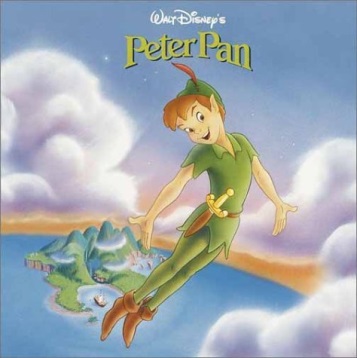 „ПЕТАР ПАН“ МАЛИ ИЂОШБРОЈ:ДАТУМ:ЛОВЋЕНАЦТел. Факс: 024/ 4735-061e-mail: pan-petar@mts.rtsИЗВЕШТАЈ О РЕАЛИЗАЦИЈИ ГОДИШЊЕГ ПЛАНА РАДА УСТАНОВЕЗА РАДНУ 2017/2018. ШКОЛСКУ ГОДИНУМали Иђош, август 2018. ГодинеНа основу чл. 42. Ст. 1 тач. 2 Статута ПУ „Петар Пан“ Мали Иђош, чл 16. Закона о предшколском васпитању и образовању (Сл. Гласник РС бр. 18/10) у Чл. 89. Закона о основама система образовања и васпитања (Сл. Гласник РС бр. 72/2009, 52/2011, 55/2013, 35/2015 – аутентичног тумачења, 68/2015 и 62/2016, 88/2107 – одлука УС), Управни одбор ПУ „Петар Пан“ Мали Иђош, на предлог Актива васпитача од 22.08 2018. и Савета родитеља  oд 10.09.2018. на III.. седници од 10.09.2018. године доноси:ИЗВЕШТАЈ О РЕАЛИЗАЦИЈИ ГОДИШЊЕГ ПЛАНА РАДА ПРЕДШКОЛСКЕ УСТАНОВЕ „ПЕТАР ПАН“ МАЛИ ИЂОШ ЗА ШКОЛСКУ 2017/2018. ГОДИНУ2.УВОДГодишњим планом рада, предшколска установа „Петар Пан“ Мали Иђош ( у даљем тексту Установа) у складу са школским календаром и Предшколским програмом, уређује се време, место, начин и носиоци остваривања програма васпитања и образовања, као и друга питања за функционисање установе.     2.1 ПОЛАЗНЕ ОСНОВЕ РАДАУстанова остварује предшколско васпитање и образовање, превентивно здраствену и социјалну заштиту, негу и исхрану деце до поласка у школу.Оснивач установе је Скупштина општине Мали Иђош.Годишњи план рада за школску 2017/2018. Годину доноси се за период од 01.09.2017.-31.08.2018. на основу:Закона о основама система образовања и васпитањаЗакона о предшколском васпитању и образовањуПравилника о основама предшколског програмаСтандарда квалитета рада предшколских установаИзвештаја о раду ПУ „Петар Пан“ Мали Иђош за школску 2016/2017. ГодинуДелатност васпитања и образовања, исхране, неге, превентивно-здравствене и социјалне заштите остварује се путем обезбеђивања средстава из:Буџета Скупштине општине Мали Иђош (делатност се финансира на основу закона 80% трошкова)Буџета Републике Србије (финансирање припремног предшколског програма у делу финансирања програма)Уплате родитељаОстали приходи (донације, спонзорства…)3.МАТЕРИЈАЛНО-ТЕХНИЧКИ И ПРОСТОРНИ УСЛОВИ РАДА        3.1  ПРОСТОРНИ УСЛОВИНазив установе, адреса, број телефона, број факса, електронска адреса:Предшколска установа „Петар Пан“ Мали Иђош13. јул бр. 8 24322 ЛовћенацТел: 024/ 4735 - 061Факс: 024/ 4735 – 061Електронска адреса: pan-petar@mts.rtsПросторни услови рада:Број специјализованих радних соба: 1 (фискултурна сала)Број радних соба опште намене: у свим објектима, укупно имамо 13 радних собаРадне собе за припремни предшколски програм: све радне собе су применљиве и за припремни предшколски програм – 13 радних соба.Простори за реализацију ваннаставних активности:Ваннаставне активности могу се одвијати у великој трпезарији у објекту у Ловћенцу, која је веома добро осветљена тј. Пространа и која је опремљена са аудио-визуелним средствима; у те сврхе користимо и фискултурну салу у Малом Иђошу (спорт, ликовне радионице, драмске радионице).Други простор (набројати и описати)У склопу зграда имамо пространа велика дворишта оплемењена травнатим површинама и опремљена скромним справама које се редовно реконструишу и фарбају.У сваком објекту постоји зборница за запослене, соба за изолацију, канцеларија, кухиња, остава, санитарни чвор, остава за разну опрему, реквизити, постоје и котларнице и помоћне просторије.3.2ОПРЕМЉЕНОСТ УСТАНОВЕ3.2.ОПРЕМЉЕНОСТ СРЕДСТВИМА И УСЛОВИ ЗА ВАСПИТНО-ОБРАЗОВНИ РАДУ оквиру ПУ „Петар Пан“ постоје четири објекта за боравак деце. Објекти у саставу наше Установе  садрже одговарајуће просторије, дворишта и потребну опрему за рад са децом.Три објекта су смештена у централном делу села док је један објекат на крају села.Зграде вртића имају струјну и адекватну водоводну инсталацију, осветљење и сопствени систем централног грејања. Објекти садрже радне собе, санитарни чвор за децу и одрасле, канцеларију за васпитаче, предсобља, кухињу и остале просторије за инвентар и одлагање материјала намењених за одржавање објеката, као и котларницу.Радне собе у објекту располажу одговарајућим бројем столова и столица, паноима за ликовне радове, креветићима за децу, орманима и полицама за дидактички материјал, , орманима за одлагање креветића, теписима, кутковима у зависности од интересовања и узраста деце, играчкама и дидактичким материјалом. Испред радних соба налазе се панои и ормарићи за одлагање дечје одеће и обуће. Радне собе и холови оплемењени су дечјим радовима и декорацијама васпитача.Канцеларија за васпитаче садржи између осталог ормар за одлагање докумената и стручне литературе и рачунар. Систем комуникације између вртића је побољшан повезивањем рачунарског система путем интернет мреже.Установа је опремљена најсавременијим аудио-визуелним средствима, дидактичким средствима, стручном литературом, квалитетним играчкама, мултифункционалним апаратима (фотокопир, компјутер, лаптоп, штампач, камере, дигитални апарати).Дворишта су веома просторна и лепо уређена – уређене травнате површине, бетонске стазе, све за физичке активности, дрвене конструкције, тобогани са пешчаницима, љуљашке, пењалице.Ужина и ручак се обављају у трпезарији, тј. радној соби, док се храна припрема у постојећој кухињи. Кухиња је опремљена свом потребном опремом и средствима за обављање основне делатности.Школске 2017/2018. Године у објекту ће боравити деца узраста од 0,6 до 6,5 година. Деца су распоређена у 16 васпитних група, па се због недостатка простора, активности обављају у две смене – у Фекетићу и у Малом Иђошу – Газдинско, док се у Ловћенцу и Малом Иђошу – Централно  рад одвија у једној смени.Од аудио визуелних средстава имамо: музичке линије, ТВ, ДВД, лаптоп, компјутере са штампачима.Програм дидактичких и едукативних играчака годинама се допуњује опремом из Пертинијевог програма тако да су радне собе у потпуности опремљене,ПУ „Петар Пан“ омогућава деци целодневни и полудневни боравак. Поред свакодневног васпитно-образовног рада у Установи је организован рад на енглеском језику, као и више ваннаставних активности: организују се екскурзије, дружења са родитељима, посете установама као што су: школе, Дом здравља, библиотека, стадиони, друге предшколске установе, невладине организације и институције.Ради побољшања услова и квалитета живота и рада у вртићу неопходно је изградити трпезарију, вишенаменску салу за игру, слободне активности, активности из области физичког васпитања и реализацију различитих приредби, као и део за обданишну и јаслену групу.       3.2.2 Службени аутомобил и друга возилаНемамо службена возила         3.2.3 ПЛАН УНАПРЕЂЕЊА МАТЕРИЈАЛНО-ТЕХНИЧКИХ УСЛОВА РАДА Наша установа убухваћена са пројектом  РАЗВОЈ ВРТИЋА У КАРПАТИЉУ - донација Владе Мађарске-.  Централна зграда у Малом Иђошу као и зграда Вишња у Фекетићу уређена са комплетном опремом реквизита. Дворишта су уређена по нашим потребама, справе које су савремене нуде беѕбедан боравак као и  комплексни развој деце.Набавка опреме:Током децембра - за  зграду Вишњу у Фекетићу - група приватника из братског села Кочер -Мађарска - обезбедили су 30 комада  савремених лежећих креветића. Наша установа убухваћена са пројектом  РАЗВОЈ ВРТИЋА У КАРПАТИЉУ - донација Владе Мађарске-.  Централна зграда у Малом Иђошу, Газдинско забавиште као и зграда Вишња у Фекетићу  добила РАЗВОЈНЕ КУТКОВЕ- које су опремљене са разним дидактичким материјалима као и са луткарском позориштом. 4. КАДРОВСКИ УСЛОВИ РАДА   4.1 НАСТАВНИ КАДАР                                                                       4.2 ВАННАСТАВНИ КАДАР (директор, помоћник директора, стручни сарадници, секретар, адиминистративно особље, техничко особље…)    5. ОРГАНИЗАЦИЈА ВАСПИТНО-ОБРАЗОВНОГ РАДА   5.1 БРОЈНО СТАЊЕ ДЕЦЕ И ГРУПА (посебно за ИО, посебно за групе припремног предшколског програма)5.1.1 Припремни предшколски програм         5.1.2 Деца са сметњама у развоју         5.1.3 Целодневни боравакПриказати укупно бројно стање деце десет година уназад5.1.5  Кретање броја деце        5.2 РИТАМ ДАНАПријем деце у вртићима одвијао се од 700 сати до 800 сати и у другој смени од 1000 до 1300 сати.Васпитно-образовни рад са децом у групама од 800 до 1200 сати и од 1300 до 1700 сати.Васпитно-образовни рад са децом у јаслицама и целодневном боравку одвијао се од 600 до 1600 часова.Рад је организован у једној смени у Ловћенцу и у Централном објекту у Малом Иђошу, док се у остала два објекта рад обављао у две смене због простора и боље организације рада – од 1200 -1700.Додатне ваннаставне активности, одвијале су се у периоду од 1200 – 1235 часова.5.2.1 ОДМОР И РЕКРЕАЦИЈАУ шк. 2017/18 реализована екскурзија за Палић .Укупан бр.деце на једнодневном излету је 180. Поред планираног излета са изменом у пл.рада установе деца из Ловћенца су отпутовала за Београд, на позоришну представу и у зоолошки врт. Укупан број деце 26.5.3 СТРУКТУРА И РАСПОРЕД ОБАВЕЗА ВАСПИТАЧА И СТРУЧНИХ САРАДНИКА У ОКВИРУ РАДНЕ НЕДЕЉЕ (ТАБЕЛА)СТРУКТУРА 40 – ЧАСОВНЕ РАДНЕ НЕДЕЉЕ ВАСПИТАЧАСТРУКТУРА 40 ЧАСОВНЕ РАДНЕ НЕДЕЉЕ СТРУЧНОГ САРАДНИКА-ПЕДАГОГА5.4 КАЛЕНДАР ЗНАЧАЈНИХ АКТИВНОСТИ У УСТАНОВИ6. ПРОГРАМИ СТРУЧНИХ, РУКОВОДЕЋИХ, УПРАВНИХ И САВЕТОДАВНИХ ОРГАНА УСТАНОВЕ       6.1 ИЗВЕШТАЈ О РАДУ СТРУЧНИХ ОРГАНА6.1.1 ИЗВЕШТАЈ О РАДУ АКТИВА ВАСПИТАЧА6.1.2 ПРОГРАМ РАДА СТРУЧИХ ТИМОВАИзвештај о раду тима за развој предшколског програмаЧланови тима за развој предшколског програма били су: Љубица Џигурски Кривокапић, Тарко Каталин, Едит Калмар Шипош, Данијела Чичаревић, Ержебет Јухас – васпитачи, Гизела Кемивеш – директор.У току школске 2017/2018. године тим за развој предшколског програма састао се четири пута. На првом састанку одржаном у септембру месецу чланови тима су одабрали радне листове. На основу понуђених радних листова од разних издавачких кућа и на основу вишегодишње примене радних листова и критеријума за одабир радних листова определили су се за издавачке куће: Креативни центар и Публик практикум. Анализом предшколског програма унете су измене по питању бројчаног стања деце на целодневном и полудневном боравку као и број група, а поред тога наведене су и додатне активности које ће се понудити у школској 2017/2018. години. Следећи састанак у новембру месецу односио се на испитивање потреба и интересовања васпитача за стручним усавршавањем, а на основу упитника дошло смо до следећих података: Пројектно учење, НТЦ систем учења, Сузбијање непожељног понашања код деце, Примена савремених технологија у раду, Самовредновање рада, Даровита деца, Од планирања до реализације. Такође, израђена је и евиденције о бодовима остварених путем стручног усавршавања. Трећи састанак организован је у марту месецу у циљу анализе и упознавања са новим изменама у Закону о основама система васпитања и образовања. Дате су смернице на који начин измене могу да се примењују у раду и шта оне представљају. Последњи састанак организован је у мају месецу у циљу унапређивања квалитета понуде посебних и специјализовани програма у складу са потребама деце и родитеља. Договорено је да се направи понуда са новим програмима који ће привући већу пажњу деци и родитељима.Извештај о раду тима за развојно планирањеУ школској 2017/2018. години чланови тима за развојно планирања били су: Тања Јовановић, Мирјана Стевовић, Мариа Јано, Жана Талпаи – васпитачи, Николић Јелена – педагог, Гизела Кемивеш – директор, а из локалне самоуправе Ковач Добо Леа, а из савета родитеља Ленђел Моника. Састанци су се одржали према плану рада тима. У септембру месецу направљени су договори око праћења активности предвиђених Акционим планом. Задужења су добили чланови тима. Тања Јовановић је задужена за израду плана и програма различитих облика сарадње са породицом и праћење реализације планираних активности. Педагог је била задужена за уношење тог плана у годишњи план рада установе и за идентификацију деце са потешкоћама у развоју и учењу и израду педагошких профила уз подршку Мирјане Стевовић. У својим објектима Мариа Јано и Жана Талпаи биле су задужене за проверу планирања сарадње са породицом на нивоу групе. Други састанак одржан у децембру месецу односио се на процену остварености задатака  предвиђених Акционим планом и сви чланови су своје активности реализовали за прво полугодиште. Трећи састанак одржан у априлу месецу, такође се односио на процену реализације задатака које су имали чланови тима. На овом састанку констатовано је да су сви задаци испуњени. Наредни састанак одржан у јуну месецу односио се на извештавање остварености активности предвиђених Акционим планом где је установљено да је план остварен (израђен је план и програм сарадње са породицом и истакнут је у годишњем плану рада, утврђен је број деце на нивоу ПУ за коју је потребна додатна подршка. Израђени планови подршке на нивоу установе и васпитно-образовни рад прилагођен је потребама деце, реализовани су различити облици сарадње на нивоу групе и повећан је број укључених родитеља у планиране активности). На овом састанку су чланови тима дали предлог Акционог плана за 2018/2019. школску годину.Извештај о раду тима за самовредновањеУ току школске 2017/2018. године чланови тима за самовредновање били су:  Корнелија Локетић Тумбас, Николић Славица, Данијела Чичаревић, Зорица Пајовић Маринковић, Габријела Молнар - васпитачи, Николић Јелена – педагог, Кемивеш Гизела – директор, локална самоуправа Ковач Добо Леа, родитељ – Сич Каролина.У току школске 2017/2018. године тим за самовредновање одржао је четири састанка. На првом састанку одржаном у септембру месецу тим се састајао у циљу конституисања тима и избора координатора тима, као и упознавање чланова са потребном документацијом, подела задужења и усвајање годишњег плана рада самовредновања. Једногласном одлуком чланови су одабрали Данијелу Чичаревић као пратиоца остваривања задатака, док је Славица Николић одабрана за записничара, а за координатора тима одабрана је Јелена Николић. Такође, тим је једногласном одлуком усвојен план рада тима, а за област вредновања изабрана је област Подршка деци и породици, стандард 4.3. Предшколска установа подржава учење и развој детета кроз пружање подршке породици (процена квалитета планиране сарадње са породицом, утврђивање броја израђених индивидуалних планова подршке и ИОП-а за децу којој је то потребно, анализа података о начину укључивања у рад васпитне групе).Други састанак одржан је у децембру месецу у циљу реализације задатака планираних Акционим планом и сарадњом са осталим органима. Израђени су упитници за процену планиране сарадње са породицом и провером израђених педагошких профила и начина укључивања у рад васпитне групе. Предвиђени планови сарадње са породицом су реализовани у оквиру васпитних група и уврштени су у годишњи план рада установе.Трећи састанака одржан је у марту месецу у циљу анализе и обраде података у оквиру предвиђених области квалитета. Према добијеним подацима установили смо да планови сарадње садрже све елементе (од облика сарадње, тема и активности, носиоца, времену и динамици, месту и учесницима и сарадницима, ресурсима и начинима праћења, као и инструментима за рад, доказима све до евалуације и самовредновања). Такође, дошли смо до податка да су планирани различити облици сарадње са породицом, али је такође неопходно радити на продубљивању облика сарадње са породицом. Увидом у документацију коју води тим за инклузивно образовање дошли смо до података да су за троје деце израђени педагошки профили као и мере подршке и да су они саставни део васпитно-образовног рада.Последњи састанак одржан је у јуну месецу, на којем је тим вредновао и сачинио извештај о раду тима за школску 2017/2018. годину и донет је предлог годишњег плана рада тима и плана самовредновања за 2018/2019. годину.Извештај о раду тима за инклузивно образовањеУ току школске 2017/2018. године у тиму за инклузивно образовање учествовали су следећи чланови: Мирјана Стевовић, Мариа Јано, Тања Јовановић, Маја Мартиновић – васпитачи, Јелена Николић – педагог.На почетку школске године у септембру месецу први састанак са члановима тима односио се на усвајање плана рада тима и договори о посетама група и посматрања деце као и идентификација деце са потешкоћама у развоју и учењу и одређивање педагошког профила. Чланови су на овом састанку усвојили предложени план. Договорено је да обиђу све групе и да се установе деца која имају потешкоћа у развоју и учењу. Предложени је да се за троје деце (Л.В. 5 година, К.К. 6 година, П.П. 6 година) израде педагошки профили и мере подршке од стране васпитача у сарадњи са педагогом. Направљен је и договор о сарадњи са родитељима/хранитељима (прво индивидуални разговори у циљу прикупљања информација о деци). Наредни састанак одржан је у новембру месецу у циљу добијања сагласности од родитеља на примену мера подршке. Сви родитељи су дали сагласност и сви чланови тима као и Педагошки колегијум сложио се са мерама подршке.У марту месецу састанак је организован у циљу вредновања ИОП-а и ревидирање циљева и сарадње са родитељима. На овом састанку смо истакли напредак код деце и закључили да за дете Л.В. није потребно организовати посебне задатке, обзиром да дете у већој мери самостално уз надзор васпитача спроводи све активности које имају и друга деца. За дете П.П. неће бити потребне мере подршке обзиром да је напредак био видан за врло краћи период, док за дете К.К. ће и даље бити потребна подршка.Последњи састанак односио се на годишња запажања о деци за коју је рађен педагошки профил и мере подршке и написан је годишњи извештај о раду тим. Тим је посебно сарађивао са основним школама на нивоу Општине Мали Иђош и размењивао информације од деци у циљу што лакше транзиције деце из једне установе у другу.Извештај о раду тима за заштиту деце од насиља, занемаривања и злостављањаЗа спровођење програма заштите деце од насиља, занемаривања и злостављања формиран је тим којег су чинили следећи чланови: Маја Мартиновић, Зорица Пајовић Маринковић, Ангела Дудаш – васпитачи и Јелена Николић – педагог, локална самоуправа – Ковач Добо Леа и испред савета родитеља Олга Дондић.Први састанак тима за заштиту деце од насиља, занемаривања и злостављања одржан је у септембру месецу на коме је састављен план заштите и сви запослени су се упознали са применом Протокола за поступање у ситуацијама насиља и информисање родитеља. Планови заштите су били истакнути на огласним таблама свих објеката, родитељи су благовремено били обавештени на родитељским састанцима и на Савету родитеља. Такође, све информације су биле изнете на састанцима Управног одбора. Сви запослени су упознати са мерама, поступцима и начинима поступања у случајевима појаве насиља, занемаривања и злостављања.Други састанак одржан је у децембру месецу и тим се током првог полугодишта укључивао у превентивне активности, интервенције  у случају појаве насиља (праћење ефеката предузетих мера и анализе појаве случаја). Тим се укључивао у превентивне активности путем остваривања свих услова за реализацију активности (од Дечје недеље, преко разних манифестација, радионица, међусобних посета,  обележавања значајних дана према календару). Констатовано је да у том периоду није било случајева појаве насиља, занемаривања и злостављања.Следећи састанак у марту месецу био је предвиђен у циљу извештавања о реализованим активностима и планирања организације наредних активности и дискусије о стручном усавршавању запослених из ове области. Када су у питању реализоване превентивне активности током дечје недеље посебну пажњу смо усмерили на организацију Треће дечје олимпијаде у Малом Иђошу, поред тога реализовали смо дан бајки, посете ОШ на територији општине Мали Иђош, посете еко-групама школе, посете ватрогасцима, луткарске представе, посете Црвеном крсту, обележавање дана старих особа, а организован је и јавни спортски час у вртићу и дечије спортске игре у спортској сали у Фекетићу, КРОС РТС-а, 23. сусрет драмских игара, маскембали… Стручно усавршавање се у овој школској години одвијало интерно, разменом искустава и приказом примера добре праксе, а члан тима Зорица Пајовић Маринковић је учествовала на семинару „Сагоревање и стрес на послу“ и своја искуства пренела свим запосленима на васпитно-образовном већу.Извештај о раду тима за маркетингУ току школске 2017/2018. године у тиму за маркетинг учествовали су Анита Кормош Цекуш, Жана Талпаи, Јелена Зубер, Хенријета Сабо – васпитачи.Чланови тима су се једном месечно састајали у циљу правовременог обавештавања запослених, родитеља, уже и шире заједнице о догађајима и активностима које спроводи наша установа. Остваривање маркетинга установе тим је реализовао путем обавештења на огласним таблама и вртића и села, приказом слајдова на „Домбош“ ТВ-у. Свакодневно, по потреби тим је сакупљао и припремао материјал за сајт и постављао прикупљене податке на сајт установе. На почетку школске године обавештења су се односила на радно време, активностима, родитељским састанцима и актуелностима о организацији рада у установи. У октобру месецу су се припремале информације о активностима током Дечје недеље и организацији треће Олимпијаде у Малом Иђошу и јесењим радионицама и приредбама, што је пропраћено и забележено фотографијом.У децембру месецу су се ажурирали подаци на сајту установе, припремали су се анкетни листићи за родитеље због организације рада током новогодишњих и божићних празника, као и обавештења о одржавању божићних и новогодишњих радионица. У фебруару и марту израђивали смо флајере и обавештења за маскембал, као и позивнице и честитке за осми март и обавештења о свечаностима. Такође, у том месецу је припремљен извештај о догађајима за новине „Szó Beszéd”.У току априла, маја и јуна припремали смо обавештења о данима села у Фекетићу, организовању екскурзија на Палићу (упитници, сагласности, обавештења о поласцима и потребним стварима). Све манифестације и значајни догађаји су забележени фотографијом које су постављене и на сајту установе.У јуну месецу спроведена је евалуација рада тима и  написан је извештај о раду и дат је предлог плана рада за школску 2018/2019. годину.Извештај о програму рада стручног сарадика установе-педагогаПРЕДШКОЛСКА УСТАНОВА 				„ПЕТАР ПАН“ МАЛИ ИЂОШБРОЈ:								ДАТУМ:ЛОВЋЕНАЦТел. Факс: 024/ 4735-061e-mail: pan-petar@mts.rtsИЗВЕШТАЈ О РЕАЛИЗАЦИЈИ ГОДИШЊЕГ ПЛАНА РАДА СТРУЧНОГ САРАДНИКА-ПЕДАГОГА ПУ „ПЕТАР ПАН“ МАЛИ ИЂОШЗА РАДНУ 2017/2018. ШКОЛСКУ ГОДИНУСТРУЧНИ САРАДНИК-ПЕДАГОГЈелена НиколићЛовћенац, август 2018. ГодинеПедагог у предшколској установи обавља своју делатност :Планирање и програмирање васпитно-образовног рада;Праћење и вредновање васпитно-образовног рада;Рад са васпитачима;Рад са децом;Рад са родитељима, односно старатељима;Рад са директором, стручним сарадницима, педагошким асистентом и пратиоцем детета;Рад у стручним органима и тимовима;Сарадња са надлежним установама, организацијама, удружењима и јединицом локалне самоуправе;Вођење документације, припрема за рад и стручно усавршавање.Објекти у којима сам обављала послове стручног сарадника-педагога у радној 2017/2018. су:Мали Иђош – Централно 1, Ракоци Ференца 18;Број васпитних група је 4Мали Иђош – Газдинско 2, Лехелова 29;Број васпитних група је 2Ловћенац – 3, 13. јул бр. 8;Број васпитних група је 5Фекетић– 4, Братство 23;Број васпитних група је 5Укупан број васпитних група за школску 2017/2018 је: 16У даљем тексту представљен је детаљан извештај о годишњем програму рада педагога.Табела бр. 2 Приказ планираних активности према подручјима радаПРЕДШКОЛСКА УСТАНОВА „ПЕТАР ПАН“ МАЛИ ИЂОШБРОЈ:ДАТУМ:ЛОВЋЕНАЦТел. Факс: 024/ 4735-061e-mail: pan-petar@mts.rtsИЗВЕШТАЈ О РЕАЛИЗАЦИЈИ ГОДИШЊЕГ ПЛАНА РАДА ДИРЕКТОРА ЗА ШКОЛСКУ 2017/2018. ГОДИНУДИРЕКТОР:Гизела КемивешЛовћенац, август 2018. ГодинеДинамика реализације планаПланирани активности ,и план остварености у табеларном прегледу.Структура 40-часовног радног времена директора6.3.1Управни ОдборСастав управног одбора у школској 2017/2018. до  29.03.2018.  С.О.МАЛИ ИЋОШ бр.06-14-12/2018-02Састав управног одбора од 13.04.2018. са решењем СО МАЛИ ИЂОШ бр.06-19-6/2018-2 у школској 2017/2018. Извештај о програму рада Управног одбораПредседавајући Управног одбора је: Тумбас Л. КорнелијаАдреса: Бела Барток 22, 24321 Мали ИђошБрој телефона: 069/ 5522102Председавајући Управног одбора- у новом саставу - је: Пеко КоњевићАдреса: Херојска 21Број телефона : 063/7733583 7. ИНДИВИДУАЛНИ ПЛАНОВИ И ПРОГРАМИ ВАСПИТАЧАСви индивидуални планови васпитача налазе се под анексом8. ИЗВЕШТАЈ О ПРОГРАМИМА ВАННАСТАВНИХ АКТИВНОСТИУ овој школској години планиране су додатне активности, које ће се одржавати од 1200 до 1235 часова, једанпут недељно (покретне игре и плес, традиција и очување народних обичаја, фолклор, млади научници – истраживачке активности, ликовне радионице, српски и мађарски језик као нематерњи језик, еколошки кутак, у свету бајки – луткарство, хор).8.1 Извештај о реализацији покретних игара и плеса – координатори – Талпаи Жана, Кормош Цекуш АнитаЦиљ који смо имали и остварили покретним играма и плесом као додатном активношћу смо остварили. Циљ нам је био да задовољимо дететову жељу за кретањем, омогућимо стицање знања и вештина изражавања покретом, савладавање основних ритмичких елемената, упознавање властитог тела, развоја стваралаштва, маште, осећаја заједништва, припадања групи, те љубави према музици, повезивању музике и тела, развоју естетике.Плес као додатна активност одржавала се једанпут недељно и трајала је 35 минута. Приликом уписа заинтересовано је осамнаесторо деце, али током године је тај број растао и на плесу смо имали двадесет троје деце. Деца су редовно долазила и са великом жељом учествовала у плесним активностима. На плесу је било више пријављених девојчица него дечака, али већ од када се организује плес као додатна активност то је тако. Дечаци воле загревање, а девојчице воле да измишљају нове покрете и кореографије. Наравно, ми им то и омогућимо. Деца су са нестрпљењем ишчекивала да науче нове плесне тачке, никад се нису уморила, а када смо се спремали за манифестације, жеља за плесом им је била све јача и већа. Праћењем дечјих интересовања приметила сам да деца поред дечје музике воле и класичну музику, као и модерну инструменталну музику, тако да смо наш репертоар проширили и додали нове ствари из популарне музике. Наравно, сваке године понављамо и класичне дечје плесове. Програм за плес је израђен тако да деца са плеса на плесу уче кораке који су на почетку веома једноставни, а постепено прелазимо ка захтевнијим покретима и сложеним кореографијама.Учили смо следеће плесове: Паткица, Ивин воз, Зоо врт, Скочко, Кокода, Каубојска полка, твист, диско, леткис, прелазак улице, Mennyi selymes puhaság, ча – ча – ча, Сиа, Софија, 2 Cellos. Плесна група је наступила на приредби деда Мраза и на маскембалу.8.2 Извештај о раду традиције и очувањае народних обичаја – координатор Тумбас Локетић КорнелијаУ 2017/2018. школској години као и раније нашу тематику смо изабрали заједно са децом. Значајни дани и празници су нам били основни правци. Исто тако, много времена смо посветили народним стваралаштвима и запажањима. Дан светог Михајла смо обележили 29. септембра, а поред тога упознали смо се са животом и радом пастира Канчара Казмера. Играли смо и пастирске народне игре.У октобру месецу упознали смо се и учили да свирамо на народном инструменту цитером, гледали филмове о начину израде овог инструмента , а од ораха смо правили и друге народне инструмента које смо користили на активностима музичке културе.Обзиром да се породице поједине деце баве узгојем гусака у новембру месецу смо обележили недељу гусака. Организовали смо играоницу са родитељима на дан светог Мартина. Израђивали смо лампе од рециклаже, и са лампама певајући народне песме и шетали смо улицом.У децембру месецу смо организовали божићне игре и радионице са родитељима и истакли смо народне обичаје који се примењују током божићних празника. Пирошка дан смо прославили 18. јануара који је значаја дан у народној традицији везан са метерологијом. Истог дана је и светски дан Снешке, тако да смо организовали игре на снегу. Обрадили смо и тему „Старе занатлије“ које су нашој околини непознате, а прославили смо и Фаршанг – маскембал уз музику уз госте Цалупсо групе. У априлу месецу смо децу упознали са народним обичајима карактеристичним за Ускршње празнике и организовали смо мали излет у Калварију где смо гледали „штације“. Организовали смо радионице и продајне изложбе на сеоској пијаци, а добијена средства смо утрошили на уређење вртића Газдинско. Организовали смо и дан светог Ђорђа – змај игрице.У мају месецу смо правили традиционално мајско дрво и обрадили тематске народне песмице, док смо се у јуну месецу упознавали са иђошким народним песмама. Организовали смо и бициклијаду са родитељима и децом на Домбошу, где смо роштиљали и упознали децу са стрељаштвом помоћу стрељашког клуба „Bácsér”.8.3 Извештај о раду фолклора – сачувајмо традицију од заборава – координатор Молнар ГабријелаЦиљ ове додатне активности – традиционалних игара је да кроз народне дечје игре очувамо народну традицију и обичаје. Народна игра подстиче и оплемењује дечје стваралачке потенцијале и развија код деце толерантност и међусобно поштовање. Народни плес представља једну од најбољи начина упознавања деце са традицијом и увођење у плесну културу. Народни плес подстиче, употпуњује и оплемењује дечје стваралачке потенцијале и развија код деце толерантност, међусобно поштовање и сусретљивост, што су вредне врлине у данашњој отуђености деце. Упознавање народне покретне игре, песме, бројалице и основне кораке фолклора је пут који води ка очувању културног идентитета и националне припадности.У објекту у Фекетићу за наставну активност задужена је била Молнар Габријела. Активност је организована сваког четвртка и учествовало је 24-оро деце разлиитог узраста. У току активности деца су учила разне бројалице, песмице и покретне игре: Elvesztettem zsebkendőmet; Bújj, bújj zöld ág, Hogy a csibe, hogy, Szervus kedves barátom, Mély kútba tekintek, Erzsébet asszony, Fehér liliomszál, Érik a meggyfa, Az én cicám, Boglya tetején, Kecske ment a kiskertbe, Gyertek haza ludaim, Koszorú, koszorú, Tavasazi szél vizet áraszt, Hol jártál báránykám, Katona bácsi, Csiteri csutori csútórtók, Kiugrott a gombóc.Плесали смо уз музику: KALAMÁRIS, FOLKER, FÁBIÁN ÉVA, APRÓK TÁNCHÁZA I и II. Путем ове активности код деце је развијан осећај за ритам, координацију покрета, слуха и интересовања за музику и способности пажљивог слушања и доживљавања. Такође, акценат је био на очувању народне традиције и упознавање са народним играма. Деца су научила текстове песама и успели су да савладају основне кораке мађарског фолклора и народних покретних игара.8.4 Извештај о раду млади научници – истраживачке активности – координатор Шипош Калмар Едит и Јухас ЕржебетДеца имају неодољиву потребу да истражују и упознају свет око себе. У њиховој је природи да додирују, преврћу, окрећу, склапају, расклапају и доводе у разне односе све оно што виде и чиме могу манипулисати. Ова интеракција са стварима из непосредног окружења, као и решавање проблема кроз сопствено деловање су природни начини преко којих деца спознају спољашњи свет. Свет који нас окружује је највећа природна лабораторија у којој се може истраживати и експериментисати на безброј начина и ситуација. Управо зато је веома важно да се деца доводе у различите, нове и непознате ситуације у којима ће мало дете моћи да истражује и долази до нових открића.За већину експеримената за које смо издвојили неопходне ствари и састојке већ имамо код куће или их можемо лако набавити. Ево и занимљивих експеримената за забаву и учење: Магнети: Шта привлаче, а шта не, Плута или тоне, Мехури од сапунице, Пенушаво изненађење, Врт у боци, Квасац који дише, Телефон од пластичних чаша, Музикалне боце, Како одвојити бибер од соли, Електрицитет у коси, Невидљиво писмо, Књига у равнотежи, Супстанце које се растварају у води.На овој активности редовно је долазило десеторо деце, а активност се одржавала једанпут недељно (сваког уторка) и трајала је 35 минута.8.5 Извештај о раду ликовне радионице – координатор Мирјана Стевовић, Славица Николић, Јелена Зубер У ликовном стваралаштву деца су показала маштовитост и креативност. Истакнута је њихова индивидуалност и посебност у стваралаштву као и самоиницијатива. У протеклом периоду деца су манипулисала различитим ликовним материјалима која су допринела да се на различит начин искаже њихова маштовитост у ликовном стваралаштву. Одабране теме биле су интересантне деци, јер сем ликовног приказа имале су и едукативни садржај. Деца из објекта у Ловћенцу из мешовите припремне групе „Љубичице“ и „Полетарци“ и мешовите старије групе „Ципелићи“ са васпитачем Мирјаном Стевовић учествовали су на 13. ликовном конкурсу у Оџацима који организује предшколска установа „Полетарац“ на тему: „Цртам сликам стварам…“ Послато је 12 дечјих радова, од којих је одлуком жирија за избор изложених радова одабрао четири рада за изложбу. То су били радови М.М. 6 годнина; Н.В. 6 година из мешовитих припремних група, М.М. 5 година, Л.Љ. 5 година из мешовитих старијих група. У току јуна месеца организована је Продајна изложба где су деца са васпитачима направила продајну пијацу у центру села. Родитељи су са интересовањем пропратили и подржали активности које су се организовале у оквиру ликовне радионице.На ликовној секцији у току школске 2017/2018. године учествовало је 11 – оро деце. Теме које су обрађиване на ликовној секцији биле су:„Ово сам ја - аутопортрет“, „Моја кућа“, „Шарене столице“, „Наш вртић“, „Ланчић лепих речи“, „Тегле на полици“, „Јабуке на тацни“, „Кишобран“, „Лист до листа“, „Људи од лишћа“, „Рециклажа“, „Птице на жици“, „Цртамо испод стола“, „Зимски сан“, „Јелка“, „Новогодишња честитка“, „Новогодишњи украси“, „Свако има свој траг“, „Ледена краљица“, „На позорници“, „Џемпер“, „Поларне животиње“, „На клизању“, „Пајац“, Илустрација приче, „Четири девојчице“, „Породични ритуали“, „Цртање сноповима“, „Мамина фризура“, „Ускршња честитка“, „Бојамо каменчиће“, „Инсекти“, „Гусари“, „Саобраћај“, „Кад би дрвеће ходало“.У објекту у Фекетићу на ликовној секцији присуствовало је десеторо деце и обрађивали су следеће теме: „Златна јесен“ – дрвене бојице, „Ветар дува“ – воштане бојице, „Берба грожђа“ – фломастери, „Јесење поврће“ – пластелин, „Ово сам ја – портрет“ – мека оловка, „Кога волим?“ – мека оловка, водене боје, „Омиљена играчка“ – мека оловка, темпере, „Какво доба – таква гардероба“ – дрвене боје, „Превозна средства“  - мозаик (колаж папир), „Шумске животиње“ – мека оловка, воштане боје, „Зима, зима е па шта је“ – темпере, „Зимски спортови“ – фломастери, „Празници нам стижу“ – фломастери, воштане боје, „Омињена бајка“ – дрвене бојице, „Домаће животиње“ – воштане боје, „Птице станарице“ – мозаик (кукуруз, сунцокрет), „Мама и ја“ – мека оловка, водене боје, „Пролеће у мом селу“ – фломастери, темпере, „Весници пролећа“ – мека оловка, водене боје, „Повратак птица селица“ – фломастери, „Хајд изађи медо бре“ – фломастери, водене боје, „Чекајући ускрс“ (Шарена јаја) – мозаик, „Јужно воће“ – пластелин, „Животиње из ЗОО врта“ – темпера, „Водени свет“ – воштане и водене бојице, „Домаће животиње и њихови младунци“ – дрвене бојице, „Позвао је мај све бубе на чај“ – темпера, фломастери, „Сунце децу тражи“ – воштане бојице, „Вишњичица род родила“ (Дани вишања) – фломастери, водене бојице.8.6 Извештај о раду српски и мађарски језик као нематерњи језик – координатори Зорица Пајовић Маринковић, Љубица Џигурски Кривокапић, Тарко КаталинУ школској 2017/18 год. активно је учествовало 15 деце коју је окупљала васпитачица Љубица Џ. Кривокапић  и Зорица Пајовић Маринковић. Наш првенствени задатак је био усвајање основних знања на нивоу узраста. На секцији смо се трудили да сва деца усвоје и храбро користе речи и реченице  из свакодневног живота. Главне теме су биле везане и са индивидуалном планом и програмом за текућу школску годину.Обрадили смо следеће теме : Своја имена и пол (представљање, упознавање са осталима), Моје тело  (делови тела, одевање), Воће и поврће, Време (годишња доба, доба дана), Празници разни (Божић, Нова година, Ускрс итд.), Животиње (домаће, шумске, дивље), Биљке у нашој околини (цвеће, дрва), У продавници (шта можемо купити и како се понашати), Моја породица (моја мама, тата браћа сестре итд), Наш дом (просторије и намештаји), Упознавање са бројевима, Упознавање боја, Моје забавиште (играчке, игралиште).Све ове теме сам обрадила преко различитих игара нпр: покретне игре, меморијске картице, ситуацијске игре, луткарске игре, бојанке итд. Поред тога научили смо песме и песмице везано са обрађеном темом.У Фекетићу је ову активност обављала Тарко Каталин са 30-оро деце.Теме које су реализоване у оквиру ове додатне активности јесу:  Основне речи приликом представљања и упознавања, поздрављања; Основне боје; Годишња доба; Чланови породице; Животиње; Воће и поврће; Актуелни празници; Кратке рецитације.Све ове теме су пропраћене дечијим цртежима и одређеним апликацијама које су омогућавале лакше усвајање језика, притом су се користила помоћна средства ЦД плејер.8.7 Извештај о раду еколошког кутка – координатор Дудаш Ангела Главни циљ био је да формирамо еколошко мишљење код деце, развијање свести о очувању животне средине, стварање и неговање еколошке свести и понашања као и проширивање таквог понашања на породицу и околину. Током целе школске године бавили смо се екологијом и постигли смо наш циљ.Обележавали смо светски дан озонском омотача, заштиту животиња, шума, птица и воде, очувања чистог ваздуха и планете земље. Организовали смо радне акције са родитељима – сађање цвећа, лековитих биљака, након чега смо уређивали и улепшавали околину вртића, екскурзије у природи – Катаи салаш, Домбош „Aranypatkó“ – коњски клуб.Деца су имала прилику да уживају у разним спортовима у природи као што су јахање, стрељање, бициклијада, шетња, теретана у природи. Израђивали смо паное за очување чистог ваздуха, ликовну изложбу у центру села за очување наше реке – „Спасимо Кривају“. Деца су се упознавала са важношћу селективног сакупљања отпада и са начином рецик..лаже, израђивали смо и рециклирани папир.8.8 Извештај о раду У свету бајки – луткарство –координатор Јано МариаСвет лутака је свет бескрајне маште. Дете се у луткарском свету обогаћује сазнајно и емоционално. Луткарска сцена обогаћује свет и важна је у васпитању и образовању и незаобилазна је у стицању социјалних, културних, етичких, естетских вредности.Лутка као посредник омогућава лакшу комуникацију између васпитача и деце. Лутка је дететов пријатељ уз помоћ којег оно анализира свет око себе и у себи. Лутка оставља огроман утицај и често њена реч за дете има сазнајније деловање него реч одраслих, а најважније је да се деца осећају сигурно са лутком.Током ове школске године на луткарским активностима редовно је присуствовало шесторо деце, а активности су се одржавале једанпут недељно. У вези остваривања постављених циљева користили смо разне врсте лутки и обрадили смо следеће бајке и рецитације и веселе сцене.Párbeszéd (разговор) – ручне лутке смо користилиIciri- piciri- Са луткама на штапуCsökönyös kiselefánt (Тврдоглави слон) – са ручним луткама. Ову сцену смо представили на завршној приредби.A ravasz róka ( Лукав лисица) – сíкбáб ( сик марионет)Katalinka ( Буба Мара)- лутке на прстеA virágfejű ember (мађарска народна бајка). У овој представи су присуствовали   васпитачи из Малог Иђоша и са  представом су учествовали на Луткарском Фестивалу у Сенти.  Заједно са децом правили смо и лутке од колаж папира, од текстила и од гуме за декорацију: лисица и пиле, змај, Деда Мраз , бубамара, zec.Са овим активностима смо постигли:проширили смо и обогатили дечји речник (примећено је да деца користе нове речи у свакодневним разговорима)развијали смо говорно стваралаштво, деца су се ослободила у игри и у руци са луткама (брже проговарање, износили своја осећања, водили разговоре) радо су учествовала у активностима, уживали су у игри, били су поносни на представу8.9 Извештај о раду хора – координатор Тања ЈовановићУ просторијама вртића једном недељно организована је додатна активност – хор коју је држала Тања Јовановић. На ову активност учествовало је 12-оро деце. Основни циљ ове активност је развој гласовних могућности деце кроз развој осећаја за правилно извођење различитих мелодијско-ритмичких структура, као и развијање интересовања за музику, развијање маште и мишљења, њеног пажљивог слушања и доживљавања.Садржаји и активности хора у току 2017/2018 године били су:слушање различитих музичких жанрова: традиционална и класична музикапевање у оквиру музичких игара или музичих драматизацијаоспособљавање деце за коришћење инструмената (даире, звечке, бубњеви, металофонимузичке активности као што су свирање на ритмичким и мелодијским инструментимаплес, активно слушање музикеПесме и бројалице које смо слушали биле су:Мала ноћна музика – Амадеус МоцартКрцко Орашчић Свита – Петар Илич ЧајковискиКарневал животиња – (упознавање специфичним музичким изразом животиња)Дуње ранке – народна песма из СрбијеНа крај села жута кућа – народна песмаВишњичица род родила – песма из СрбијеЛептирићу шаренићу – Јован Јовановић ЗмајПредвиђени план и програм остварен је, осим јавне презентације научених текстова на приредбама и свечаностима јер није било прилике за тим. Песме које смо слушали и певали биле су забавне деци лаке за певање, динамичне и поучне, интерактивне, упаковане у једноставан музички аранжман. Музика је пружала прилику да деца уз њу певају не напрежући глас у опсегу који је прилагођен дечијем вокалу, а текстови су говорили о темама који окупљају њихову пажњу. Песме које смо певали су не само забавног већ и едукативног карактера. Многе мелодије, ритмови и теме су проширили дечије видике и увеле их у свет стваралаштва или су их поучили о животним вредностима као што су: другарство, плес, смех, поштење, породица, љубав.9. ИЗВЕШТАЈ О РЕАЛИЗАЦИЈИ ПОСЕБНИХ ПЛАНОВА ИПРОГРАМА ВАСПИТНОГ-ОБРАЗОВНОГ РАДА9.1 Извештај о реализација програма за заштиту деце од насиља злостављања и занемаривањаУ складу са програмом предвиђеним мерама превенције сви запослени тимски су радили на стварању безбедне физичке средине.Сваки вртић обезбеђен је сигурносним камерама у два објекта у Ловћенцу и Малом Иђошу, и у сваком вртићу се врата откључавају и закључавају искључиво од стране одраслих запослених особа. На вратима свих објеката постоји звоно обзиром да је капија вртића увек закључана и откључава се само на позив.  Дворишта су такође у континуитету обезбеђивана, поправљени су и осигуравани постојећи реквизити. У објекту у Фекетићу су замењене справе са справама направљеним од гума уз помоћ и подршку родитеља, а у Иђошу су у потпуности уклоњене справе у дворишту вртића и чека се донација нових справа. У свим групама у септембру месецу тежило се усвајању правила понашања у вртићу и она су била истакнута  на видним местима и деца се мотивишу на позитивно понашање и комуникацију. У току дечије недеље организовала се Трећа Олимпијада у Малом Иђошу и тим путем смо промовисали здрав начин живота, спортски  и такмичарски дух, фер плеј, прихватање пораза… Учествовали смо и на разним другим манифестацијама предвиђеним планом путем којих смо утицали на смањење појаве насиља и промовисали пожељне облике понашања.Такође укључивали смо и родитеље у активности, организацији манифестација, излета, разне активности у оквиру реализације васпитно-образовног рада. Приликом уписа на првим родитељским састанцима у вртићу родитеље смо упознавали са кодексом понашања како родитеља тако и запослени у вртићу. Родитељи су давали писмену сагласност уколико њихово дете само долази и одлази из вртића, наводили су имена особа које га одводе уколико нису дететови родитељи, за одлазак детета на разне излете у организацији ПУ.Извештај о реализација програма за заштиту деце од насиља, злостављања и занемаривањаАКЦИОНИ ПЛАН ПРЕВЕНТИВНИХ АКТИВНОСТИ ЗА СПРЕЧАВАЊЕ НАСИЉА У ШКОЛСКОЈ 2017/2018. ГОДИНИ У ПУ „ПЕТАР ПАН“ МАЛИ ИЂОШПрограм за заштиту деце од насиља, злостављања и занемаривања је реализован тимским радом свих запослених. У складу са Програмом предвиђеним мерама превенције сви запослени су тимски радили на стварању безбедне физичке средине. У сваком вртићу врата се по пријему деце отварају искључиво од стране одраслих запослених особа, радило се на поправци и уређењу сви простора у којима бораве деца и на време поправљани су постојећи реквизити и уклоњени они који не могу да се поправе. У току септембра месеца у свим васпитним групама васпитачи у сарадњи са децом су усвојили правила понашања у вртићу и правила су истакли на видним местима да се деца мотивишу на позитивно понашање и комуникацију. У току Дечје недеље реализоване су разноразне активности које су имале за циљ неговање другарства, фер плеј, помагање другима, бонтону на јавним местима, уважавању различитости. Свакодневно се са децом реализују физичке активности и боравак на отвореном и јутарње активности. Укључивали смо и родитеље на разноразне начине и у организацију васпитано-образовног рада, излета… Запослени су упознати са Протоколом за заштиту деце од насиља, злостављања и занемаривања од стране Тима за заштиту деце од насиља, злостављања и занемаривања. Приликом уписа деце у вртић на родитељским састанцима родитељи се упознају са кодексом понашања родитеља и запослених у вртићи. Родитељи дају писмену сагласност ко може да одводи и доводи децу у вртић или ако дете иде само, да се фотографише и снима за сврху в-о рада и да се те слике објављују у локалним медијима, за одлазак детета на једнодневне излете у организацији ПУ. У овој школској години није забележена појава насиља међу свим учесницима васпитно – образовног рада.ОСТАЛИ ПРОГРАМИИзвештај о реализација програма инклузивног образовања и васпитањаТрајно опредељење вртића за оживљавање права деце с тешкоћама у развоју подразумева стална настојања у побољшавању и унапређивању квалитета васпитно-образовног процеса и рехабилитације деце са тешкоћама у развоју.Поред општих циљева који су дати у Закону за успешно васпитање и образовање деце са сметњама у развоју и учењу постављају се посебни специфични циљеви и задаци којин су остварени :Правовремено идентификовање и процена деце којој је потребан специјалан васпитно-образовни третман.Осигурање педагошке и психолошке услове за задовољење специфичних потреба за максималан раст и развој потенцијалних способности детета.Примењивање прикладне методе, облике рада, техничка и друга средства помоћу усвајања знања, вештина и навика.Прилагођавање на дететове недостатке и његово оспособљавање за адекватна решавања постојећих проблема.Остворена сарадња са родитељима, стручно педагошком и психолошком службом и другим одговарајућим институцијама у пружању адекватне помоћи детету са посебним потребама.Упућивање васпитног колектива на толерантност и хуманост према његовим друговима са сметњама у развоју.Ангажовање деце у пружању помоћи друговима да превазиђу недостатак у учењу и развоју.Праћење постигнућа деце у раду вођењем заједничког досијеа у вртићу – вођење досијеа, планирати у сарадњи са стручном службом вртића и родитељима деце.Коришћени су све могућности у раду на развијању преосталих способности и могућности код ове деце.Оспособљени их за обављање послова из свакодневног живота (хигијенске и радне навике) и држање и понашање у различитим животним условима-Очекивања за децу са посебним потребама:Остваривање боље социјалне интеграције и социјално подстицање развоја дечјих очуваних способности, подстицање развоја и стабилизације дечјег осећања сигурности, задовољства, самопоштовања, развој способности комуникације, истраживању потреба, жеља и намера вербалним и невербалним путем, подстицање телесног развоја.У току школске 2017/2018. године васпитно-образовни рад по индивидуално плану подршке и ИОП-у реализован је са троје деце из  три васпитне групе. У овој школској години нисмо имали децу којој је одложен полазак у школу. Сваки васпитач поседује документацију за дете које је у његовој васпитној групи, а сви планови се налазе у документацији Тима за инклузивно образовање. У односу на Програм инклузивног образовања и сам план рада Тима за инклузивно образовање реализоване су следеће активности:Тимски су дефинисани педагошки профили за свако дете, издвојене су области додатне подршке детету и дефинисани су циљеви из приоритетних области.Тромесечно вредновање ИОП-аИзрада полугодишњих и годишњих извештаја о раду тима, извештаји о напредовању деце и усмено и писмено су анализирана постигнућа деце у односу на планиранњ циљеве, а према потреби редефинисани су циљеви за поједину децу у складу са потребама.Подтимови су организовали састанке у зависности од специфичности и потреба детета, родитеља и васпитача, а педагог се укључивао у непосредне активности васпитача у циљу подршке васпитачу, унапређењу рада и уградњи ИОП-а у план рада групе.Свакодневна сарања са родитељима деце са потешкоћама у развоју и учењуОстварена је и сарадња са ОШ на територији општине Мали Иђош, у циљу упознавања са карактеристикама развоја детета које полази у школу и његовом напредовању.Потребно је у наредној години посветити се стручном усавршавању у овој области и примени стечених знања у пракси. 9.3 Извештај о реализација програма превентивно здравствене заштитеПревентивну здравствену заштите деце предшколска установа „Петар Пан“ Мали Иђош је реализовала у складу са Правилником о превентивној здравственој заштити, а програм превентивно здравствене заштите има за циљ формирање здравог, задовољног и безбрижног детета.Основни задаци су:Активности на формирању културно-хигијенских навика које воде ка очувању и унапређењу здравља детета (одржавање личне хигијене, правилна исхрана, физичко – рекреативне активности, заштита животне средине);Дневна контрола здравственог стања детета (тријажа на пријему и током дана);Периодична контрола раста и развоја (мерење телесне висине и тежине, превентивни и систематски прегледи).Превентивна здравствена заштита реализује се различитим активностима предвиђеним планом и програмом у складу са потребама детета. Кроз свакодневни рад предузимају се мере у циљу спречавања угрожености здравља и ширења обољења.Програмски задаци превентивно-здравствене заштите су:Јачање и заштита дечијег организма, што подразумева стварање адекватних услова у току боравка деце, стручну негу, правилан распоред живљења, правилну исхрану уз поштовање индивидуалних разлика у развоју;Систематско праћење раста и развоја деце;Контрола здравственог стања деце (на основу изгледа деце, преглед коже, видљиве слузокоже, узимање основних анамнестичких података од родитеља о њиховим запажањима у погледу здравственог стања детета, сумњу на почетак болести и издвајање болесног детета. По потреби код сумње на појаву болести детета, обавештавамо родитеље);Стварање одговарајућих услова у средини где бораве деца (редовно одржавање хигијене простора, температуре, проветрености, као и хигијене и безбедност на отвореном простору);Збрињавање детета у случају повреда и по потреби одводити их у здравствену установу;Едукација запослених радника, посебно радника на одржавању хигијене и припреми хране:Едукација деце – активности на формирању здравих навика код деце спроводи се у оквиру радних активности за време боравка деце (одржавање хигијене тела, исхране), применом одговарајућих облика, метода и средстава здравственог рада, адекватних за одговарајући узраст.Спровођење превентивно здравствене заштите у предшколској установи реализовало се кроз:Опште мере на унапређењу и очувању здравља деце (кроз правилан распоред и садржај активности за време боравка у вртићу, правилном исхраном, обезбеђивање одмора, сна, боравка на отвореном простору, контролу хигијене и безбедности свих простора и мере заштите од сунчевог зрачења, вакцинацијом/имунизацијом);Систематско праћење раста, развоја и раног откривања поремећаја и болести;Мере правовременог спречавања и раног откривања поремећаја и болести;У сарадњи са дечијим диспанзером обављати систематске прегледе деце;Здравствено-васпитни рад;Мере превенције и правовременог отклањања поремећаја и болести мере рехабилитације;Вођење здравствене документације деце и евиденције;Набавка средстава за прву помоћ;Стручно усавршавање;Програм исхране (планира  директор ПУ и куварице).Током боравка деце у колективу свакодневно се обављала дневна тријажа у циљу увида у здравствено стање деце и епидемиолошког сузбијања и спречавања и ширења заразних болести.Организовали су се систематски и контролни прегледи од стране  педијатра, физијатра, стоматолога и офтамолога као и логопеда који помажу у благовременом откривању и спречавању болести. Наведени прегледи су се евидентирали, саопштавали родитељима.Здравствено-васпитни рад је саставни део унапређења здравља, раста и развоја деце. Деца кроз игру добијају основне појмове о здрављу и усвајају одговарајуће културно - хигијенске навике.Основни циљ превентивно здравствене заштите је унапређење и очување здравља детета и формирање здравог, радосног и задовољног детета.За спровођење мера превентивне здравствене заштите деце у објектима предшколске установе одговорни су сви запослени.Правила боравка у вртићу:Када дете добије температуру у вртићу, васпитач позива родитеља да дође по њега;Ако је дете током ноћи имало температуру, треба га оставити код куће или га одвести на преглед код лекара;Само родитељ сме дати лек детету;Дете на терапији антибиотицима, остаје код куће онолико дана колико одреди лекар да је потребно за опоравак;У случају појаве ваши дете остаје код куће до потпуног очишћења косе;У случају алергије детета или потребе за дијететским мерама у исхрани, родитељи су дужни да упознају васпитача са појединостима;Када дете изостане из вртића, родитељ обавештава васпитача о разлозима;Ризик је доводити болесно дете због њега самог и због друге деце;После сваког изостанка из колектива из било ког разлога, потребно је донети потврду о здравственом стању детета издату од стране педијатра;Услед промене здравственог стања током боравка у колективу када се дете упућује лекару, потребно је донети потврду о здравственом стању детета од стране педијатра иако дете не одсуствује дуже од седам календарских дана.За реализацију програма превентивно здравствене заштите, поред запослених у ПУ, помоћ пружају Дом здравља „Др Мартон Шандор“ Мали Иђош и надлежне установе са својим службама.Морамо нагласити да су и запослени у установи обављали санитарне прегледе, поштовали су се правила примене средстава за хигијену, дезинфекцију, дезинсекцију и детаризацију. Хигијенски услови у колективном боравку спроводили су се кроз свакодневни надзор над редовним одржавањем личне хигијене деце као и хигијенских навика у погледу начина живота и личних потреба. 9.4 ИЗВЕШТАЈ О РЕАЛИЗОВАНИМ ПРОЈЕКТИМА У УСТАНОВИ       10.ИЗВЕШТАЈ О ПРОГРАМУ СТРУЧНОГ УСАВРШАВАЊА ВАСПИТАЧА И СТРУЧНОГ САРАДНИКА10.1 ИЗВЕШТАЈ О ПРОГРАМУ СТРУЧНОГ УСАВРШАВАЊА ДИРЕКТОРАДиректор установе је присуствовала свим семинарима, трибинама и конференцијама и састанцима на који су присуствовали и остали васпитачи, са обзиром да се план стручног усавршавања морао усаглашавати са финансијским могућностима установе.Иновативне методе развијања личности деце – 28.10.2017. КањижаИзазови у предшколском васпитању и образовању – округли сто – 6.03.2017. у Новом СадуДаровити и образовање – трибина – 9.03.2018. Нови СадБетхлен фондација Етнополитика Нови Сад од фебр.-мај месеца Народна музика у вртићу као музички матерњи језик –  17. и 18.03.2018. Бачка ТополаАктив директора и стручних сарадника северно и западнобачког округа – 15.12.2017. у ОџацимаАктив директора и стручних сарадника севернобачког и западнобачког округа – 25.5.2018. у Суботици11.  ИЗВЕШТАЈ О САРАДЊИ СА РОДИТЕЉИМА И ДРУШТВЕНОМ СРЕДИНОМ11.1 ИЗВЕШТАЈ О САРАДЊИ СА РОДИТЕЉИМАНајважнији фактор у циљу успешног деловања предшколске установе је сарадња. Сарадња установе и породице одвијала се плански, захваљујући новим методама рада и начинима примењивања постигнутог резултата и имајући у виду захтев родитеља. Ми сматрамо да је учешће породице у непосредним активностима у групи корисно за дете, за породицу, за васпитача и за вртић. Свако породично учешће је драгоцено и неће се све породице ангажовати у истом обиму. Зато планирамо различите облике сарадње и тиме отварамо могућност да се родитељи укључују на начин који њима највише одговараРеалиѕовани облици сарадње:Разговори у вртићу – планирани, индивидуални контакт, по жењи и потреби родитеља са васпитачем, директором и педагогом по унапред заказаним терминимаОтворена вратаСавет родитељаСвакодневни индивидуални контакти по жељи и потреби родитеља и васпитачаРодитељски састанци – најмање 4 пута годишње са тематским и информативним садржајемПано за родитеље – редовно се обнавља (по етапама), информативвни пано (кућни ред, разне информације)Приредбе, манифестације, радионице, угледне активности, отворени дани, заједничко писуствовање на позориштној представи која је намењена за њихУчешће родитеља у активностима у групи и на нивоу установе – у унапред заказаним терминима родитељ има могућност да писуствује раду групеСлање материјала од куће, анкетирање родитељаПосете породици – по унапред договореним терминима посета од стране групе или васпитачаКонтакти писаним или електронским путем – обавештавајући листићи, телефон, плакате, сајт, твРазне изложбе деччјих радова на паноима у зависности од теме сходно годишњем добу.Продајне изложбе         11.1.2 Родитељски састанциДа би се што боље одговарало потребама, деце, породице и средине сарадња се реализовала применом и комбинацијом различитих облика сарадње.Реализовали су се општи родитељски састанци у циљу упознавања са условим рада у вртићу и програмом рада установе уопште које су реализовали васпитачи у септембру месецу. Такође, васпитачи су у току године одржали четири родитељска састанка са разним темама. Теме којима су се бавили на родитељским састанцима биле су: Карактеристике деце узраста од 1-3 године и од 5-6 година;Сарадња са породицомСоцио-емоционални развој и развој моралности код деце предшколског узрастаРазвојне промене од значаја за припрему за полазак у школуРазвој говора – правилан изговорРазвој пажње као битног фактора у напредовању и развоју деце од 3 до 4 годинеСтицање радних навика код децеСамопоштовање детета – дискусија и интерактивне игре за родитељеВаспитање и животиње Стручни сарадник-педагог је у свим ПП групама одржала тематске родитељске састанке на тему „Припрема деце за полазак у школу“. Васпитачи су организовали разноразне радионице са различитим темама за родитеље и децу и продајне изложбе.Такође, родитељи су имали прилику да остварују индивидуалне контакте са васпитачима, да ли на њихову иницијативу, или иницијативу васпитала и стручних сарадника у циљу изношења неких проблема, молби, жалби а првенствено у циљу размене информација о развоју и напредовању детета. У ту сврху послужили су и дани отворених врата, а на огласним таблама су истакнути дани дежурства када родитељи могу да се обрате васпитачу свог детета. Такође по потреби су се одвијали индиректни контакти са родитељима, путем телефонских позива, писменим обавештењима, путујућим свескама, брошурама и флајерима, анкетама, учешћем родитеља у савету родитеља, а на паноима су се редовно истицала разноразна обавештења. Такође, морамо нагласити сарадњу са родитељима када је у питању реализација разноврсних манифестација, у виду организовања превоза деце, набавке костима, уређења дечијих игралишта и просторија.  11.1.3 ИЗВЕШТАЈ О РАДУ САВЕТА РОДИТЕЉАЧланови савета родитеља за школску 2017/2018. годину били су:Извештај о раду Савета Родитеља11.2 ИЗВЕШТАЈ О САРАДЊИ СА ДРУШТВЕНОМ СРЕДИНОМОбзиром да нам је циљ што лакша транзиција деце из вртића у основне школе, акценат нам је био на доброј и квалитетној сарадњи са основним школама на територији општине Мали Иђош. Током септембра и октобра месеца размењивале су се информације и мишљења о дечијем напредовању и карактеристикама конкретене деце. Током марта стручни сарадници основних школа били су гости нашој установи са циљем упознавања деце која полазе у школу и која иду на тестирање и одржавања родитељских састанака у предшколским групама са будућим учитељицама и стручним сарадницима у циљу упознавања родитеља о тестирању деце и размени информација о деци. Током априла и маја месеца је одржано тестирање деце и након тестирања стручни сарадници су размењивали информације о дечијим постигнућима на тесту. Такође, школа је омогућила да у мају и почетком јуна деца предшколског узраста посете школу и упознају се са самим простором у којем ће да бораве и новим учитељицама, а ђаци прваци су им приредили мали дочек добродошлице. У овој школској години сарађивали смо са Основним школама на територији општине Мали Иђош, према предвиђеном плану. Све активности сарадње са школама су остварене.ИЗВЕШТАЈ САРАДЊЕ СА ОСТАЛИМ ИНСТИТУЦИЈАМАУ току школске 2017/2018. године реализована је и сарања са другим институцијама из наше уже и шире друштвене средине. 12. ПРАЋЕЊЕ И ЕВАЛУАЦИЈА ГОДИШЊЕГ ПЛАНА РАДА УСТАНОВЕРеализација плана праћења и евалуације годишњег програма рада установе су остварене и реализоване према плану.ДОДАТНО ПРАЋЕЊЕ И ЕВАЛУАЦИЈА ГОДИШЊЕГ ПЛАНА РАДАДруги део праћења односи се на вредновање и самовредновање што подразумева укључивање тима за вредновање у активности на нивоу Установе и у организацији Министарства просвете Србије, а у вези са Правилником о самовредновању.САМОВРЕДНОВАЊЕ И ВРЕДНОВАЊЕ РАДАСамовредновање и вредновање рада Установе, је процес који има за циљ унапређивање рада, прихватање одговорности и сагледавање могућих праваца развоја и промена у раду вртића. У процесу самовредновања и вредновања полазимо од питања како радимо и колико је добар наш вртић, како то знамо, на основу којих показатеља и шта можемо да учинимо да буде још бољи.У табели која следи изнели смо снаге и слабости наше установе према стандардима квалитета рада, а саму анализу смо вршили у циљу побољшања рада установе.Извештај о реализацији акционог плана за 2017/2018. годинуРеализација акционог плана у школској 2017/2018. години, остварене активности:Област: ПОДРШКА ДЕЦИ И ПОРОДИЦИИзвештај о реализацији годишњег плана самовредновањаУ годишњем плану самовредновања за школску 2017/2018. Годину Тим за самовредновање вршио је самовредновање из области  ПОДРШКА ДЕЦИ И ПОРОДИЦИ. У оквиру наведене области изабран је стандард 4.3. ПУ подржава учење и развој детета кроз пружање подршке породици.За потребе самовредновања овог стандарда израђено три упитника. Један упитник је био усмерен на процену квалитета планиране сарање са породицом. Циљ овог упитника био је да се утврди да ли план сарадње садржи: облике сарадње, тему и активност, носиоце активности, време реализације, динамику, место и учеснике и сараднике, ресурсе и начине праћења, инструменте за рад, доказе и евалуацију као и самовредновање. Након обрађених упитника добијено да су планирани различити облици сарадње, а то су: групни родитељски састанци, радионице и прославе, акције, отворена врата, продајне изложбе. Анализом планирања сарадње дошли смо до закључка да је су планови сарадње детаљни и темељни да чине саставни део годишњег плана рада установе и да су сви актери упознати са датим планом. Други упитник је био усмерен на утврђивање броја израђених индивидуалних планова подршке и ИОП-а за децу којима је то потребно. Увидом у документацију тима за инклузивно образовање и документацијом коју воде васпитачи дошли смо до података  да је за троје деце израђен педагошки профил, као и мере подршке за процењену децу. Педагошки профили су саставни део рада васпитне групе и предложене мере се примењују у свакодневном раду са дететом. Када је у питању ова проблематика интервјуом са васпитачима дошли смо до информација да је васпитачима потребно стручно усавршавање у овој области обзиром да се врло често појављују недоумице.Трећи упитник је био усмерен на анализу података о начину укључивања родитеља у рад васпитне групе. За потребе остваривања ове активности анкетним упитником смо испитали и васпитаче и родитељи. Родитељи су истакли да учествују у групним родитељским састанцима, индивидуалним разговорима, радионицама, продајним изложбама и да се томе радо одазивају, укључују се у разне врсте акција и у организацији вртића, а врло често самостално у сопственој организацији доприносе унапређивању услова у којима живе и бораве деца. Одговори васпитача се поклапају са одговорима родитеља, али истичу да је потребно да се родитељи више ангажују у неким другим облицима сарадње (као нпр. посете породици…).Анализом података добијених путем ова три упитника можемо закључити да је стандард 4.3. ПУ подржава учење и развој детета кроз пружање подршке породици – остварен.У наредном периоду потребно је подстицати и промовисати друге облике сарадње са породицом и обухватити што већи број родитеља да се укључе и доприносе развоју установа и обезбедити стручно усавршавање за васпитаче на тему примене ИОП-а у раду.РЕАЛИЗАЦИЈА ПЛАНА АКТИВНОСТИ ИЗ РАЗВОЈНОГ ПЛАНА УСТАНОВЕ ЗА ШКОЛСКУ 2017/2018. ГОДИНУТим за развојно планирање у сарањи са Тимом за самоврдновање, директором и стручним сарадником реализовао је следеће планиране активности:13. Извештај о Програму маркетинга установеИнтерни маркетинг: Информације и приказивање делатности установе (сајт, билтен, изложбе, прикази, трибине и сл.).Екстерни маркетинг: информације и приказивање делатности, као и других значајних догађаја на нивоу установе средствима јавног информисања за локалну и ширу средину путем разних медија.Локални Домбош ТВ у току 2017/2018. школске године информише о дешавањима и активностима у вртићу,Поред локалних медија наш рад подржавају и РТВ Нови Сад и ТВ Панон Суботица. Наш рад промовишу у писани медији – дневне новине „Magyar Szo“, „Hét Nap“и месечни часопис Општине „Szó Beszéd”, такође објављују важне догађаје о нашој установи. ДонацијаДонатори за новогодишње пакетиће у 2017/2018. години били су:Агриромагна Мали Иђош 135 Свислион пакетићаАретол доо Нови Сад – 5,000.00Гиљен АМД доо Фекетић – 5,000.00N.A.M. total Tech doo Маи Иђош – 12,000.00Монтел сзтр Мали Иђош – 10,000.00Ристо Стојановић Фекетић – 3,000.00Chick Prom Маи Иђош – 6,000.00SZRS Promet 2011 Маи Иђош – 3,000.00Metalpepi mbr Мали Иђош – 5,000.00Bell.Impex doo Мали Иђош – 5,000.00Смалл Степс 350 поклина за сву децу-спортска хала Фекетићкао и сама установа је учествовала у финансиранју новогодишњег пакетићаЗахваљујући донацији групе приватника из Кочера (Мађарска) обезбеђени су нови креветићи за спавање за објекат у Фекетићу.Посебну захвалност дугујемо онима који су помогли у побољшању услова рада и здравијег живота у вртићу: Локална самоуправа М. Иђош, МЗ Фекетић, МЗ Ловћенац, „Домбош ТВ“ М. Иђош, „Монтел“ М. Иђош, пекара „Зади“ Ловћенац, Дрвара Пајовић, МУП М. Иђош.Месна заједница Мали Иђош и Месна заједница Фекетић као и Јавно Предузеће Комунал се континуирано током године укључивала у рад установе и пружала велику помоћ без које организација разних акција и манифестацја не би протекла успешно. ХВАЛА!!!В.Д ДИРЕКТОР ПУ                                                            ПРЕДСЕДНИК УОКемивеш Гизела                                                                     Пеко КоњевићВремеМестоНачинНосиоциЈул – августМали Иђош 1Вађење дворишних справа и срављање теренаПодкречење и кречењеПокривање водоводне канализацијеУстанова,  Месна.Заједница, и Локална самоуправа Јул – августМали Иђош 2--Јул – августЛовћенацПодкречењеПостављање плочице у парапет прозора-3-Вађење дворишних  справаБетонирање летњиковцаУстанова и локална самоуправа Јул – августФекетићПодкречење-радне собе,дворишни део зградеКречење - амфораУстанова, Месна Заједница и локална самоуправа Редни бројОбјекатОпремаФекетићСтручне књиге и часописиКњиге за децуРазни дидактички материјалиЛовћенацСтручне књиге и часописиРазни дидактички материјали Књиге за децуТепих - донација родитељаЗавеса-донација родитељаКлима уређаји 2+2Мали Иђош – ЦентралноКњиге и часописи з васпитачеРазне играчке и дидактички матеијал, књигеШтампачТепихКлима уређаји -3-Мали Иђош - ГаздинскоРазне играчке и дидактички материјалТепих - донација родитељаУсисивач - донација родитељаИме и презимеВрста стручне спремеГодине радног стажаЛиценцаДАНИЈЕА ЧИЧАРЕВИЋСТРУКОВНИ ВАСПИТАЧ13Положен стручни испит у СуботициБрој: 284-17/2005МАЈА МАРТИНОВИЋВАСПИТАЧ У ПРЕДШКОЛСКОМ ВАСПИТАЊУ21Положен стручни испит у СуботициБрој: 699-01/99МИРЈАНА СТЕВОВИЋСТРУКОВНИ ВАСПИТАЧ28Положен стручни испит у Новом Саду Број: 110/1994ТАЊА ЈОВАНОВИЋСТРУКОВНИ ВАСПИТАЧ20Положен стручни испит у Суботици број: 233-12/2004СЛАВИЦА НИКОЛИЋСТРУКОВНИ ВАСПИТАЧ27Положен стручни испит у Новом Саду Број: 29/1995ЗОРИЦА ПАЈОВИЋ МАРИНКОВИЋСТРУКОВНИ ВАСПИТАЧ22Положен стручни испит у СуботициБрој: 699-02/99ЉУБИЦА ЏИГУРСКИ КРИВОКАПИЋВАСПИТАЧ У ПРЕДШКОЛСКОМ ВАСПИТАЊУ38Положен стручни испит у Новом Саду Нема број и датумАНГЕЛА ДУДАШВАСПИТАЧ У ПРЕДШКОЛСКОМ ВАСПИТАЊУ16Положен стручни испит у Београду број: 6152-00-160/06/2007.ТАРКО КАТАЛИНВАСПИТАЧ У ПРЕДШКОЛСКОМ ВАСПИТАЊУ27Положен стручни испит у Новом Саду 12.04.1990.ТУМБАС ЛОКЕТИЋ КОРНЕЛИЈАДИПЛОМИРАНИ ВАСПИТАЧ20Положен стручни испит у СуботициБрој: 184-191/2002ЈАНО МАРИАДИПЛОМИРАНИ ВАСПИТАЧ18Положен стручни испит у СуботициБрој: 735-05/2000ЕДИТ ШИПОШ КАЛМАРВАСПИТАЧ У ПРЕДШКОЛСКОМ ВАСПИТАЊУ19Положен стручни испит у СуботициБрој: 184-17/2002ГАБРИЈЕЛА МОЛНАРСТРУКОВНИ ВАСПИТАЧ13Положен стручни испит у СуботициБрој: 735-02/2000ЕРЖЕБЕТ ЈУХАСВАСПИТАЧ У ПРЕДШКОЛСКОМ ВАСПИТАЊУ21Положен стручни испит у СуботициБрој: 184-20/2002ЖАНА ТАЛПАИСПЕЦИЈАЛИСТА СТРУКОВНИ ВАСПИТАЧ11Положен стручни испит у СуботициБрој: 128-152-1128/2014-02ЖУЖАНА МОХАЧИ ТОТСТРУКОВНИ ВАСПИТАЧ10Положен стручни испит у Новом СадуБрој: 152-639/2013.АНИТА КОРМОШ ЦЕКУШЉСТРУКОВНИ ВАСПИТАЧ7Положен стручни испит у Новом СадуБрој: 152-638/2013.МАРИКА МАНУЕЛА НАЂ ГОМБОШДИПЛОМИРАНИ ВАСПИТАЧ3Положен стручни испит у Новом СадуБрој:128-152-468/2018ЈЕЛЕНА ЗУБЕРСТРУКОВНИ ВАСПИТАЧ4Положен стручни испит у Новом СадуБрој: 128-152-1695/2014ХЕНРИЈЕТА САБОМАСТЕР ВАСПИТАЧ2-Име и презимеВрста стручне спремеГодине радног стажаЛиценцаКемивеш ГизелаСПЕЦИЈАЛИСТА СТРУКОВНИ ВАСПИТАЧ28Положен стручни испит у Новом Саду25.11.1987.Јелена НиколићМАСТЕР ПЕДАГОГ3Положен стручни испит у Новом Саду16.5.2017.Број: 128-152-526/2017-02Бланка Вегше Ходак – шеф књиговодстваДИПЛОМИРАНИ ЕКОНОМИСТА10-Миленко Митровић – административни радникССС - IV25-Превентивно медицинска сестраССС - IV---Татјана Шољага – педагошки асистентССС - IV27-Милош Симовић – мајсторССС - IV19-Тања Лазић – куварицаССС - IV22-Рожа Бакош – куварицаССС - IV19-Марта Лошонци– куварицаССС - IV10-Ранка Зубер – спремачицаССС - IV28-Милка Милуновић – спремачицаССС - IV29-Дијана Тарко – спремачицаССС - IV2-Мариа Ленђел– спремачицаССС - IV13-Клара КалманССС - IV4-Мерцедес КишССС - IV2-Моника Терек ССС - IV5-УзрастБрој групаБрој деце1-32223-5,542145,5-6,510101УКУПНО:16337Број групаБрој децеЛовћенац 229Фекетић 443Мали Иђош 435Укупно: 10107ГрупеБрој деце1 група21 група (меш. припремна)101 група4УКУПНО:16Број групаБрој деце673УКУПНО: 673Школска годинаУкупан број деце у установи2004/20053612005/20063642006/20073662007/20083602008/20093632009/20103572010/20113682011/20123462012/20133402013/20143312014/20153642015/20163422016/20173322017/2018337Задаци и структура пословаВаспитачи на полудневном боравку – број сатиВаспитачи на целодневном боравку – број сатиНепосредни рад са децомПланирање и припрема за радСарадња са породицомСтручно усавршавањеСарадња са локалном заједницом, јавне манифестације Рад у стручним органимаВођење педагошке документацијеДежурства у вртићу25 часова5 31122130 часова511111-Укупно:40 часова40 часоваАктивностПедагогНепосредан рад стручног сарадника:Планирање и програмирањеПраћење и усмеравање развој децеПраћење остваривања неге и в – о радаПедагошко инструктивни рад са васпитним особљемРад на стварању оптималних услова за психо-физички развој деце и организовање в-о радаСарадња са родитељима32 часоваВођење педагошке документације4 часаСтручно усавршавање1 часаПрипрема за рад2 часаКултурна и јавна делатност и превентивна делатност1 часаУКУПНО:40 часоваАктивностГрупаДатум/времеДечја недељаСве узрасне групеПрва недеља октобра 2017.Трећа дечја олимпијада у Малом ИђошуСве ПП групеОктобар, 2017.Радионице и продајне изложбеГрупе на нивоу установеТоком годинеДечје спортске игреСве ПП групеНовембар  2017.ФаршангСве групе Мали ИђошФебруар, 2018.Дан села Мали ИђошВаспитач и групаМарт, 2018.Фестивал луткарства СентаГрупа васпитача из Малог ИђошаМарт, 2018.Обележавање Дана водеСве групе и васпитачи Мали ИђошМарт, 2018.23. сусрет предшколских драмских игара војвођанских Мађара Мали ИђошДудаш АнгелаЈано МариаМај, 2018.Промоција књигаГрупе на нивоу установе Мали ИђошМај 2018КРОС РТС-аСве ПП групеМај, 2018.Екскурзије – ПалићСве групе и објектиАприл/мај, 2018.ШеширијадаГрупе на нивоу установе ФекетићМај/јун, 2018.Прва помоћ-едукација Групе на нивоу установеАприл/мај, 2018.Хуманитарни наступГрупа-ФекетићМај 2018Карневалска шетњаСве групе ЛовћенацЈун, 2018.„Дани села и вишања“ФекетићМешовита ПП група Јун, 2018Ексурзија у БеоградуПП грпе у ЛовћенцуЈун, 2018.Завршне свечаностиСве ПП групеЈун, 2018.АКТИВ, СТРУЧНО ВЕЋЕВреме реализацијеНачин реализациије:Носиоци реализацијеСептембарПрезентација ГПР и одабир издавачких кућа за дечије радне листове             Израда чек листа и инструмената за праћење напредовања децесастанакДиректор, педагог, васпитачиДецембарВаспитни образовни рад Индивидуализација Закони ,правилнициОдлука о расписивању конк,за директораОпштински савет родитељасастанак,презентација,дискусијаДиректор, педагог, васпитачиЈануарПредавање и едукативна презентација на тему самовредновања и стручног усавршавања Евалуација о протеклом раду првог полугодиштасастанак са презентацијом семинараДиректор, педагог, васпитачи, Март,веће васпитачаИзбор директора установе по конкурсној пријавитајно гласањеВаспитно образовно већеАприлТекуће активности у установи,актелна тема као стручно усавршавање,презентоване теме, упис за шк 2018/19састанак са презентацијом добре праксеДиректор, педагог, васпитачиАвгуст Усвајање извештаја и израда  планова  рада Установе за 2018/2019. састанак, презентација дискусијаДиректор,педагог, васпитачиПредседник стручног актива –Славица НиколићАктиви су праћени записницима.Председник стручног актива –Славица НиколићАктиви су праћени записницима.Председник стручног актива –Славица НиколићАктиви су праћени записницима.Председник стручног актива –Славица НиколићАктиви су праћени записницима.IПЛАНИРАЊЕ И ПРОГРАМИРАЊЕ ВАСПИТНО-ОБРАЗОВНОГ РАДААКТИВНОСТИ/САДРЖАЈИВРЕМЕ РЕАЛИЗАЦИЈЕУчествовала у изради педагошких профила, планирању мера индивидуализације у раду са децом и израда ИОП-аТоком године према плану рада Тима за инклузивно образовањеУчествовала у изради Годишњег програма рада установе за 2017/2018.Август, септембарИзрадила годишњи програма рада педагога за 2017/2018.Август Учествовала у изради предлога програма за обележавање „Дечје недеље“ у свим објектимаСептембар/октобарУчествовала у планирању и реализацији културних манифестација, наступа деце, медијског представљања и сл.Октобар, мај, април, децембарПланирала сопствено стручно усавршавање и осталих запосленихСептембар/октобарУчествовала у избору и конципирању разних активности: излета, боравка деце у природи…СептембарИзрадила месечне планова споственог радаТоком годинеДавала предлоге, препоруке за планирање, организовање набавку и расподелу дидактичког и ликовног материјала, играчака, литературе, радних листова, стручне литературе за васпитаче, медицинску сестру и педагогаТоком годинеПланирала праћење васпитно-образовних активностиТоком годинеПомагала васпитачима и у планирању и документовању ВО рада и у планирању сарадње са породицомТоком годинеУчествовала у изради извештаја годишњег плана рада установе за школску 2017/2018.Јун/јул/августУчествовала у изради планова тимова на нивоу установе (Тим за развојно планирање, самовредновање, инклузију, маркетинг, развој предшколског програма, тим за борбу против насиља, актива васпитача и васпитно-образовног већа)Август/септембарУчествовала у изради планова остваривања сарадње са друштвеном средином, родитељима, у изради плана стручног усавршавања, акционог плана, плана самовредновања, значајних догађаја током школске годинеАвгуст/септембарУчествовала у изради програма заштите деце од насиља, злостављања и занемаривања и превентивних активности, програма здраствене заштитеАвгуст/септембарУчествовала у структуирању васпитних група и распореду васпитача тих групаАвгустIIПРАЋЕЊЕ И ВРЕДНОВАЊЕ ВАСПИТНО – ОБРАЗОВНОГ РАДААКТИВНОСТИ/САДРЖАЈИВРЕМЕ РЕАЛИЗАЦИЈЕПратила напредовање развоја деце, са акцентом на децу којој ће бити потребна додатна подршкаТоком годинеУчествовала у изради Годишњег извештаја о раду установе и остваривању свих програма в-о радаЈун/август Пратила реализацију васпитно-образовног рада – непосредног рада са децом у вртићима, праћење процеса неге и васпитно – образовног рада у групамаТоком годинеПратила реализацију Акционог и Развојног планаТоком године према динамици Тима за развојно планирањеУчествовала у развијању инструмената за вредновање и самовредновањеПрема динамици Тима за самовредновање, током годинеПратила адаптацију новоуписане децеСептембар, Током годинеПратила и вредновала примену индивидуалних планова подршке за дете и мере индивидуализацијеТоком године у сарадњи са Тимом за инклузивно васпитање и образовањеПратила и вредновала вођење педагошке документације васпитачаТоком године у сарадњи са Тимом за самовредновањеПратила и вредновала израду и примену портфолиа у раду са децомТоком годинеПратила угледне и јавне активности Током годинеИзрадила извештај о реализацији сопственог плана за 2017/2018.Током годинеIIIРАД СА ВАСПИТАЧИМААКТИВНОСТИ/САДРЖАЈИВРЕМЕ РЕАЛИЗАЦИЈЕОснаживала васпитаче  за тимски рад и континуирано стручно усавршавање, за рад са децом из осетљивих друштвених групаТоком годинеПружала помоћ васпитачима на конкретизацији циљева и задатака и усклађивању програмских захтева са специфичностима групе и окружењаТоком годинеРадила са васпитачима на преиспитивању ВО праксе, разматрање педагошких приступа и конкретних проблема васпитне праксеПо потреби током годинеУводила иновације у в-о рад препорукама за коришћење савремених облика и метода рада (проучавање стручне литературе и програма)Током годинеУкључивала се на естетском уређивању и педагошком обликовању простора вртића (посебно где бораве деца)Током годинеПружила помоћ васпитачима у остваривању свих облика сарадње са породицомТоком годинеПружила помоћу реализацији родитељских састанака и пружила помоћ васпитачима у реализацији угледних и јавних активности, излагање на састанцима већа активаСептембар, децембар, март, јунПратила начине вођења педагошке документације васпитача Два пута током године и по потребиПружила помоћ у изради и примени инструмената за праћење дечијег напредовањаТоком године по потребиПружиа помоћ и подршку у организацији новогодишњих и мартовских приредби и завршних свечаности ПП групаНовембар,децембар, март, јунСпроводила саветодавни рад у решавању проблематичног понашања код деце и предлагала мере за повећање толеранције и конструктивног решавања проблемаТоком годинеУчествовала у изради ИОП – аТоком годинеПрипремала се за непосредан рад са васпитачима за пријем млађе групеСептембар и јун/јулОбављала саветодавни рад са васпитачима давањем повратне информације о посећеној активности као и предлагање мера за унапређивање праћеног сегмента ВО радаТоком годинеIVРАД СА ДЕЦОМАКТИВНОСТИ/САДРЖАЈИВРЕМЕ РЕАЛИЗАЦИЈЕУчествовала у праћењу и напредовању дечијег развојаТоком годинеУчествовала у  идентификацији деце којој је потребна додатна подршкаТоком годинеУчествовала у организацији пријема деце током адаптације и пружала подршку деци у превазилажењу тешкоћа адаптацијеСептембар, током годинеПредлагала мере за обезбеђивање оптималних услова за дечји развој и напредовање Током годинеПредлагала мере за безбедност деце и превенцију насиљаТоком годинеПружала подршку деци из осетљивих група и деци са ИОП-омТоком годинеПредлагала мере за појачани в-о рад са децом проблематичног понашања и спроводила предложене мереТоком годинеVРАД СА РОДИТЕЉИМА, ОДНОСНО СТАРАТЕЉИМААКТИВНОСТИ/САДРЖАЈИВРЕМЕ РЕАЛИЗАЦИЈЕПрикупљала податке од родитеља, старатеља који су од значаја за упознавање детета и праћење његовог развојаТоком године и приликом уписаУкључивала родитеље у разне облике рада установеТоком годинеСарађивала са Саветом родитеља, информисала родитеље и давала предлоге о питањима која се разматрају на СаветуТоком годинеОрганизовала индивидуалне консултације у циљу јачања родитељских васпитних компетенција и обављала саветодавни рад са родитељима у вези са проблемима у развоју и понашањуТоком годинеСарађивала са родитељима у оквиру тима за пружање додатне подршке и израде, примене и евалуације ИОП-аТоком годинеПрипремала и реализовала тематске родитељске састанке у јасленим и ПП групама, а по потреби и у другим групама и  учешће на родитељским састанцима (по потреби)Септембар, јунИзрадила стручне текстове за родитеље на актуелне педагошке теме и материјале за родитељске састанке и припремала разне материјале за информисање родитеља о разним обавештењимаТоком годинеVIРАД СА ДИРЕКТОРОМ, СТРУЧНИМ САРАДНИЦИМА, ПЕДАГОШКИМ АСИСТЕНТОМ АКТИВНОСТИ/САДРЖАЈИВРЕМЕ РЕАЛИЗАЦИЈЕСарађивала са директором на пословима који се тичу избора и распореда васпитача по групама, тимовима, организацији и подели послова, послови на унапређивању педагошке документације на нивоу установе, планирање заједничких пословаТоком годинеУчествовала у раду Педагошког колегијумаТоком годинеУчествовала у раду  ВО већаТоком годинеСарађивала са директором на реализацији Припремног предшколског програма и Годишњег плана рада и на припреми докумената Установе – извештаја и анализа и плановаТоком годинеСарађивала са директором у оквиру рада Тимова и Стручних органаТоком годинеСвакодневно размењивала, планирала и усаглашавала заједничке послове са директоромТоком годинеVIIРАД У СТРУЧНИМ ОРГАНИМА И ТИМОВИМААКТИВНОСТИ/САДРЖАЈИВРЕМЕ РЕАЛИЗАЦИЈЕУчествовала у раду васпитно-образовног већа установе и Педагошком колегијумуТоком годинеУчествовала у раду следећих тимова и органа на нивоу установе:Тим за самовредновањеТима за развој предшколског програмаТим за превенцију и заштиту деце од насиља, злостављања и занемаривањаТим за инклузивнообразвање и васпитањеТим за развојно планирањеТим за маркетингТоком године према динамици рада тимоваПредлагала мере за унапређивање рада стручних органа установеТоком годинеУчествовала у раду Актива стручних сарадника северно бачког и западно бачког округаТоком годинеУчествовала у раду Секције предшколских педагога ВојводинеТоком године према динамици секцијеУчествовала у раду Савета родитеља, и по потреби Управног одбораТоком године VIIСАРАДЊА СА НАДЛЕЖНИМ УСТАНОВАМА, ОРГАНИЗАЦИЈАМА, УДРУЖЕЊИМА И ЈЕДИНИЦОМ ЛОКАЛНЕ САМОУПРАВЕАКТИВНОСТИ/САДРЖАЈИВРЕМЕ РЕАЛИЗАЦИЈЕСарађивала са основним школама на територији општине Мали Иђош, Домом Културе, сеоском библиотеком, Центром за социјални рад, Здраственом установом, МУП, локалним медијима, ШУ Сомбор, интересорном комисијом и другим институцијама значајним за остваривање циљева в-о рада и добробит деце, предшколским установама на нивоу покрајинеТоком годинеIXВОЂЕЊЕ ДОКУМЕНТАЦИЈЕ, ПРИПРЕМА ЗА РАД И СТРУЧНО УСАВРШАВАЊЕАКТИВНОСТИ/САДРЖАЈИВРЕМЕ РЕАЛИЗАЦИЈЕВодила евиденцију о сопственом раду на дневном, месечном и годишњем нивоуТоком годинеВодила евиденцију о посећеним активностима у васпитно образовним групамаТоком годинеПрипремала се за све активности предвиђене годишњим програмом и оперативним плановима радаТоком годинеУчествовала на састанцима Актива стручних сарадника севернобачког и западнобачког округаТоком годинеПрипремала и реализовала предавања, тематске родитељске састанкеТоком годинеСтручно се усавршавала праћењем стручне литературе, учествовањем у активностима струковног удружења, похађањем акредитованих семинара, стручних скупова, разменом искустава и сарадњом са другим сарадницима у васпитању и образовањуТоком годинеУчествовала на семинарима, стручним скуповима, конференцијама, трибинама, предавањима које организује установа и на семинарима ван установе, учествовала у раду тимова и в-о већаКвалитетан васпитно-образовни рад у предшколским установамаДаровити и образовањеАктив директора и стручних сарадника севернобачког и западнобачког округа 15.12.2017. у Апатину и 28.5.2018. у СуботициПримена стандардних и иновативних реквизита у физичком вежбању уз мере безбедности и прву помоћАкционо истраживање у функцији самовредновања рада образовно-васпитне установеЕфикасним реаговањем да успешнијег решавања и превазилажења кризних ситуацијаТоком године28.10.2017. 9.  03.201815.12.2017. и 28.5.2018.2.6.2018.15. и 16.6.2018.27.6.2018.Израдила, припремала и чувала посебне протоколе, чек листе за праћење васпитних активности на нивоу установеТоком године у сарадњи са тимовима и стручним активимаВодила евиденцију о стручном усавршавању васпитачаТоком годинеАктивностВреме реализацијеНосиоци реализацијеОрганизовање остваривање програма образовања и васпитања и свих активности установеТоком годинеДиректор,орган управе,Израдила план рационализације, одређивала број запосленихОктобар/новембарУстанова и ЛСИзрадила план радних места – утврђено систематизацијомТоком годинеУстанова и ЛССтварала услове за обављање васпитно-образовног рада (пријатна атмосфера, уређеност простора и околине, припремљеност васпитача)Током годинеДиректорСтално побољшање квалитета в-о радаТоком годинеДиректорРазвијала нови модел програма предшколског васпитањаКонтинуирано током годинеДиректорПратила стандарде квалитета дидактичких средставаТоком годинеДиректорИзрадила план извештавања, обавештавања, презентовањаТоком годинеДиректорУчествовала у самовредновању, као и усвајању истогПрема динамици рада тима за самовредновањеДиректор и тим за самовредновањеОбухват деце као посебни значајТоком годинеДиректор, Дом здравља, ЛСУчествовала у заједничком планирањуТоком годинеДиректор, служба, актив васпитача и друге институцијеУчествовала и координисала у планирању (развојни план, акциони, индивидуални…) као и у праћењу и вредновању, учествовала у тимском радуТоком годинеДиректорИзрадила план стручног усавршавања, реалиѕовалаУ току годинеДиректорПратила нове иновације у в-о радуТоком годинеДиректор, стручна службаИзрадила план партнерства и учешћа на разним конкурсима, пројектима и писала истеУ току годинеДиректор, ЛС и друге установе, медијиОрганизовала и спроводила мере за безбедан боравак у установи и ван установе за деци и за запосленеТоком годинеДиректор, сви запослени ПУ и друге институцијеИзрадила план јавних набавкиТоком годинеДиректорИзрадила план уштеде – струја, рециклажа, штедња, грејање, рационализацијаТоком годинеДиректор, шеф рачуноводства и ЛСИзрадила финансијски планТоком годинеДиректор, шеф рачуноводства и финансијска служба ЛССарађивала са Школском Управом, разним секретаријатима, Министарством просветеТоком годинеДиректорОрганизовала и предузимала мере ради извршења налога просветног инспектора, просветног саветника као и других инспекцијских органаПрема динамици потраживањаДиректор као и друге институцијеИзрадила план посете у нашој установи (праћење и усмеравање рада)Током годинеДиректорИзрадила план међусобних посета и ван општине и границеТоком годинеДиректор и друге установе, ЛС, медијиПобољшавала кадровске и просторне условеТоком годинеДиректор, ЛС, друге институцијеИзрадила план у виду сарадње са родитељима (пријем родитеља, стручна помоћ, саветодавни рад, саопштења)Током годинеДиректорИзрадила план сарадње и примењивање нових закона и прописаУ току годинеДиректор, правник и правна службаИзрадила план сарадње са непосредном средином и ван ње (Локалном самоуправом, Месним заједницама, СО, Невладине организације, Библиотеке, Дом здравља, Школе, Покрајински секретаријат, другим вртићима, Социјалном службом, Црвени Крст…)Током годинеДиректор и наведене институцијеИзрадила план исхране, израда јеловникаТоком године и по потребиДиректор, нутрициониста, медицинска сестраИзрадила план и организацију у сменама (Мали Иђош и Фекетић)Почетком школске годинеДиректор, педагог и васпитачиПланирање и стално побољшање ефикасности васпитања и образовања као и услова рада у вртићу Током годинеДиректорИзрадила план у циљу укључивања што већег броја деце из осетљивих група Током годинеДиректор, Социјална служба, Дом здравља, ШУ Сомбор, медијиИзрадила план за осигурање деце и запосленихПочетком школске годинеДиректорИзрадила план за одржавање хигијене у установиСвакодневноДиректор, Завод за јавно здрављеИзрадила план за поделу финансијских средставаПо финансијском плануДиректор и ЛСИзрадила план за набавку стручне литературе, дидактичког материјала, играчакаТоком годинеДиректор, васпитачи и стручна службаИзрадила план о разним учешћима на разним манифестацијама, укљученост у заједничке стручне активностиТоком године по плануДиректор, разна удружења, васпитачи, медијиИзрадила план вођења документације и преглед књига рада васпитно-образовног кадраПо плануДиректорИзрадила план презентовања установе и наше добре праксеТоком годинеДиректор, друге установе и медији                      I. Програмирање и планирање,документациони рад                      I. Програмирање и планирање,документациони рад                      I. Програмирање и планирање,документациони рад                      I. Програмирање и планирање,документациони радАктивностВреме реализацијеСараднициРеализација,ефектиИзрада извештаја о реализацији год,пл,рада утановеЈул-августДиректор,педагог,кординатори тимоваУвид у документацију,састанци,анализа,координисање у израдиИзрада предлога годишњег плана рада установеЈул-августДиректор,педагог,кординатори тимоваУвид у документацију,састанци,анализа,координисање у изради                               II. Педагошко инструктивни рад                               II. Педагошко инструктивни рад                               II. Педагошко инструктивни рад                               II. Педагошко инструктивни радАктивностВреме реализацијеСараднициРеализација,ефектиРеализација,ефектиУвид у рад са васпитачима и срт.сарадницима,увид у педагошку документацијуОктобар,новембар 2017Јануар,март,април,јун,јул 2018Директор ,срт.сар.Преглед књиге рада васпитача,стручног сарадникаПреглед књиге рада васпитача,стручног сарадникаПосета облицима в-о радаЗабелешке са потписом у књигу рада васпитаћаДиректорСви васпитачи 3-4 пута у току годинеСви васпитачи 3-4 пута у току годинеПраћење,вредновање свог радаСвакодневноДиректорРеализација,анализаРеализација,анализаПромовисање значаја самовредновања и помоћ васпитачима у примени истог поступка самовредновањаЗабелеке у књигу в-о радаДиректор,педагог,и  тим за самовредновањеИндивидуални разговори са васпитачима о резултатима самовредновања и проналажења начина за унапређење сопствених компетенција и праксеИндивидуални разговори са васпитачима о резултатима самовредновања и проналажења начина за унапређење сопствених компетенција и праксеПреузимање мера за унапређење и усавршавање рада установеОд септембра 2017.Марта 2018.Јун  2018Директор,педагог,васпитач,правник,финансијски службеникАнализа потреба за срт.усавшавањем свих запослених,одабир приоритетних области.Праћење ефеката преузетих мераАнализа потреба за срт.усавшавањем свих запослених,одабир приоритетних области.Праћење ефеката преузетих мераПрипремање и вођење седнице као и инструктивни рад,колегиум,стр.актив,тимовиДиректор,васпитач, педагог,координатори тимова,  тим Координација,проток информацијаКоординација,проток информацијаСпровођење одлука и закључка сртручних органа установеТоком годинеДиректор,васпитач, педагог,координатори тимова   Састанци,посете.Индивидуални разговори састанциСастанци,посете.Индивидуални разговори састанциСаветодавни рад  родитељимаДиректорИндивидуални разговори састанциИндивидуални разговори састанциОрганизација радаОрганизација радаОрганизација радаОрганизација радаАктивностВреме реализацијеСараднициРеализација-ефектиОрганизација уписа децеМај-август 2017. И током годинеДиректор, педагог, Дом здравља „др Мартон Шандор“Упис деце са територије општине и упис у матичну књигу ПППОрганизација и остваривање свих облика в-о рада установеТоком годинеДиректор, педагог, медицинска сестра, васпитачиФормирање васпитних група, распоред васпитача и медицинске сестре, увид у педагошку документацију и в-о радКоординација рада стручне службеТоком годинеДиректор, педагог, секретар, шеф рачуноводстваУсаглашавање и упознавање са принципима и израда разних акта установе везано за в-о радЈавне набавкеОргнизација рада на инвентарисањуДецембар 2017.Директор, служба, секретар установеФормирана комисијаКоординација радаОрганизација и подела задужења за послове текућег одржавањаТоком годинедиректорРаспоред радникаКоординисање рада свих вртићаКотрола одржавање хигијенеКонтрола дворишта и реквизитаПраћење кадровских потреба                                      IV.Аналитички рад                                      IV.Аналитички рад                                      IV.Аналитички рад                                      IV.Аналитички радАктивностВреме реализацијеСараднициРеализација-ефектиАнализа остваривања ГПР установеЈануар 2018.Август 2018.Директор, педагог, координатор тимова, васпитачи, финансијска служба, правникУвид у документацију, процена ефеката планираногАнализа остваривања Развојног плана установеЈануар 2018.Август 2018.Директор, педагог, координатор тимова, васпитачи, финансијска служба, правникАжурирање података, увид у документацију, израда извештајаСарадња са родитељима, организовање сасатанака Савета родитеља08.09.2017.29.09.2017.20.12.201713.04.2018.22.05.2018.Директор, педагог, васпитачи, Информације, извештаји, заједничке активности, радионицеИзрада различитих анализа и извештаја о раду установе за потребе Општинске управе, Школске управе, покрајинског секретаријата, Министарства просвете10.102015.5.5.2016.15.5.2016.Директор, педагог, координатор тимова, васпитачи, финансијска служба, правникПокрајински секретаријат за образовање реализација ПППШколска Управа СомборШколска Управа Сомбор – упитник о територијалној покривености и обухвату децембар План релизације ППП ШУ СомборИзрада и подношење разних извештаја о раду установе Управном одбору9.9.2015.16.10.2015.22.12.2015.22.1.2016.22.2.2016.12.9.2016.Директор, педагог, финансијска служба, секретар установеИвештавање в-о установеПодношење разних извештаја о финансијском пословању установе државној ревизорскох институцији29.09.2017.18.12.2017.13.03.2018.25.06.2018.Директор, шеф рачуноводства, административни радник, секретар установеПраћење и усклађивање свих законских прописаИнтерне рачуноводствене контролеПраћење и израда пројеката по конкурсу18.06.2018.ДиректорАктивностсa OUПријем странакаПо потреби током годинеДиректор Активност , реаизовано                                     V.Сарадња са друштвеном средином                                     V.Сарадња са друштвеном средином                                     V.Сарадња са друштвеном средином                                     V.Сарадња са друштвеном срединомАктивностВреме реализацијеСараднициРеализација-ефектиСарадња са в-о установамаТоком годинеДиректор, педагог, васпитачиСтручне размене на нивоу севернобачког и западнобачког округаПосета у ванграничним вртићима –Мађарска, Чешка, школама (заједничке активности)Сарадња са установама културеТоком годинеДиректор, васпитачиРеализација разних вашараУчешће на јавним манифестацијамаСарадња са организацијом „Изида“Дан планетеДиректор, педагог, васпитачи са децом из ФекетићаДружење у Изиди „Деца – деци“, дариванња садницеСарадња са Црвеним крстомВрло активна сарадња током годинеДиректор, васпитачи, црвени крст, децаДечији крос, Олимпојада, додела јабука, помоћ Црвеног Крста у на највишем нивоу у шк. 2017/2018Сарадња са „Форумом жена“ у М. Иђош и Геранто службомТоком годинеДиректор, чланови клуба, васпитачиПоклони за установу Израда честитики поводом облежавања Дана болесникаСарадња са установама социјалне и здраствене заштитеТоком годинеДиректор, педагог, васпитачиКорисници социјалне помоћи, упис деце, систематски прегледи, специјалистички прегледиСарадња са разним инспекторимаПосета Просветног Инспектора18.12.2017.23.04.2018.Директор, правник и инспекторПреглед, анализа, координацијаЗаписници о Инспекцијском надзоруАктивностБрој часоваПрограмирање и планирање, документациони рад4Педагошко-инструктивни рад: реализација неге и в-о рада и унапређивање в-о праксе, руковођење Педагошким колегијумом и активном стручних сарадника, учешће у раду стручног већа и актива4Организација рада у Установи: организација и учешће у раду стручних органа Установе, вођење и организација колегијума главних васпитача, стручних актива – актива васпитача15Аналитички рад: анализа и учешће у изради Извештаја о раду установе, посебно праћење и проучавање финансијског пословања установе и предлагање мера за рационализацију и унапређивање пословања10Сарадња: са другим предшколским установама, органима управе, Школском управом, министарством просвете, средствима информисања и другим јавним установама као и невладиним организацијама5Стручно усавршавање2УКУПНО40 часоваИме и презимеКо је овлашћени предлагачМолнар ГабријелаЗапослениНиколић СлавицаЗапослениТумбас Л. КорнелијаЗапослениПопивода ТањаЛокална самоуправаСарка К. ЂенђиЛокална самоуправаКечкеш ТиндеЛокална самоуправаКривокапић БиљанаСавет родитељаБеток ЧилаСавет родитељаСич КаролинаСавет родитељаИме и презимеКо је овлашћени предлагачДудаш АнгелаЗапослениТања ЈовановићЗапослениДанијела ЧичаревићЗапослениРадовановић ТањаЛокална самоуправаПеко КоњевићЛокална самоуправаКечкеш ТиндеЛокална самоуправаДондић ОлгаСавет родитељаБеток ЧилаСавет родитељаСич КаролинаСавет родитељаВреме реализацијеАктивности/теме, садржајиНачин реализацијеНосиоци реализације и сараднициСЕПТЕМБAРИзвештај о ГПР за шк. 2017/2018.Извештај o рду директора,стручног сарадника, о самовредновању,оакционом плану, о реализацију ППП програма о плану стручног усавршавања.Програм рада директора за шк. 2018/2019ГПР за 2018/2019.Предшколски програм установе,план самовредновања,план педагога,план стручног усавршавањаАктуелности, питања и предлозиПрезентација и дискусијаПУЧланови УОДЕЦЕМБАРПраћење рада УстановеПраћење актуелности у законуОдлука о расписивању конкурса за директораИзвештај о разним инспекцијским надзоримаРазноПрезентација и дискусијаИзвештаји на увидПУЧланови УОПравникЈАНУАР Информације о конкурсу за директора,Предлог плана ЈН ЗА 2018 годину, Извештајипрезентација,увид,дискусијаПУЧланови УОПравникМАРТИзвештај финансијском пословању установе за 2017 и Информације о пријавама за конкурс директора Извештај о здравственом стању децеРеализација план рада директораИзвештај о разним догађајима в-о рада установеРазно Презентација,дискусијаПУЧланови УОШеф рачуноводстваМАРТПредлог одлуке о избору директораније донета одлука због истека мандата УОПУЧланови УОАПРИЛПленарна седница УО,Пословник о раду УО,Избор председника и заменика председника УО, Предлог одлуке о избору директора.Предлог В,Д ДиректораДискусија,јавно и тајно гласањеПУЧланови УОПравникПрдседник ОпштинеМАЈ Предлог Статута,Правилника,Пословника,Предлог одлуке о систематизацијиДопуна ГПР-излет за БеоградМолба за неискоришћени год,одморПрезентација и дискусијаПУЧланови УОПравникНачини праћења реализације програма управног одбора и носиоци праћења: записник који води Миленко Митровић,Данијела ЧичаревићНосиоц праћења је Ковач Добо Леа – руководилац одељења и друштвене делатности и Локална самоуправаНачини праћења реализације програма управног одбора и носиоци праћења: записник који води Миленко Митровић,Данијела ЧичаревићНосиоц праћења је Ковач Добо Леа – руководилац одељења и друштвене делатности и Локална самоуправаНачини праћења реализације програма управног одбора и носиоци праћења: записник који води Миленко Митровић,Данијела ЧичаревићНосиоц праћења је Ковач Добо Леа – руководилац одељења и друштвене делатности и Локална самоуправаНачини праћења реализације програма управног одбора и носиоци праћења: записник који води Миленко Митровић,Данијела ЧичаревићНосиоц праћења је Ковач Добо Леа – руководилац одељења и друштвене делатности и Локална самоуправаСПЕЦИФИЧНИ ЦИЉАКТИВНОСТВРЕМЕНОСИЛАЦПревенција и повећање безбедности средине и простора за боравак деце; 
Информисање деце, родитеља, запослених са појавом и облицима насиљаОбезбеђивање сталног надзора над децом стварање безбедне срединеСтално присуство васпитног особља током боравка и свих активности децеИзрада правила понашања у групама и одређивање начина реаговања приликом кршења истихСпортски дан – фер плеј – ОлимпијадаПревентивне активности током Дечје недељеОбележавање међународног дана толеранције и дана превенције злостављања и занемаривања деце (16. и 19.11.2017.)Процена безбедности објеката и дворишта, свакодневни увид и предузимање мера осигурања безбедностиУпознавање свих актера во рада са правним актима, начинима реаговања у ситуацијама насиља и појаве насиљаТоком школске годинеВаспитачи, педагог и сви запослени у сарадњи са тимом за заштиту деце од насиља, злостављања и занемаривањаПревенција и јачање родитељских компетенција и повећање осетљивости код запослених на насиљеИнформисање запослених и родитеља о протоколу о насиљуРазвијање осетљивости родитеља за проблеме деце и подстицање узајамног поверењаИзрада флајера и паноа о насиљуПредавања на нивоу вртићаБлаговремено реаговање на све облике насиљаСаветодавни рад са децом и родитељима деце која трпе насиље, који врше и који су посматрачиОктобар Током школске годинеВаспитачи и сви запослени у сарадњи са тимом за заштиту деце од насиља, злостављања и занемаривањаПродукти са децомПрављење плаката, лифлетаДечији искази о насиљуИсти, а различити – дружењеИзволи, хвала и извиниТоком школске годинеВаспитачи ЕвалуацијаЕвидентирање превентивних мера и ефеката сузбијања разних облика насилног понашањаЕвидентирање случајева и евидентирање случајева са другим институцијама које се баве заштитом деце од насиљаТоком школске годинеЧланови тимаНазив пројектаНосилац пројектаРеализатор пројектаВременска динамика - трајањеКонкурси Управа за капитална улагања за термоизолацију зградеПУ „Петар Пан“ Мали ИђошПУ „Петар Пан“ Мали Иђош01.09.2017.-31.8.2018.Општински пројекат за конкурс Покрајинског секретаријата за образовање АПВПУ „Петар Пан“ Мали ИђошОпштина Мали ИђошМПНТППУ „Петар Пан“ Мали ИђошОпштина Мали ИђошМПНТПЈул – август 2018.Анкета за процену стања и потреба градова/општина у области предшколског васпитања и образовањаПУ „Петар Пан“ Мали ИђошПУ „Петар Пан“ Мали ИђошАприл, 2018.Р. бројР. бројНазив стручног усавршавањаНазив стручног усавршавањаВрста стручног усавршавањаВрста стручног усавршавањаВреме реализацијеВреме реализацијеМесто одржавањаМесто одржавањаУчеснициCselekvő felfedező tevékenység szervezésének módszertanaCselekvő felfedező tevékenység szervezésének módszertanaСеминарСеминар5-8.10.2017.5-8.10.2017.БудимпештаБудимпештаЖана ТалпаиНародни обичајиНародни обичајиСеминарСеминар6-10.10.2017.6-10.10.2017.БудимпештаБудимпештаГабријела МолнарProjekt Pedagógiai MódszerekProjekt Pedagógiai MódszerekСеминарСеминар6-10.10.2017.6-10.10.2017.БудимпештаБудимпештаМариа ЈаноЖана ТалпаиIgy tedd rá módszerIgy tedd rá módszerСеминарСеминар20-22.10.2017.20-22.10.2017.БудимпештаБудимпештаГабријела МолнарКвалитетан васпитно-образовни раду у предшколској установи Квалитетан васпитно-образовни раду у предшколској установи ТрибинаТрибина28.10.2017.28.10.2017.Нови СадНови СадЈелена НиколићЈелена ЗуберМаја МартиновићИновативне методе развијања личности децеИновативне методе развијања личности децеСеминарСеминар28.10.2017.28.10.2017.КањижаКањижаЕржебет ЈухасЕдит Шипош КалмарАнита Кормош ЦекушГизела КемивешЖана ТалпаиМетодика фолклораNéptáncmodszertanМетодика фолклораNéptáncmodszertanСеминарСеминар10.-12.11.2017.10.-12.11.2017.Бачка ТополаБачка ТополаЖана ТалпаиКорнелија Л. ТумбасIgy tedd rá módszerIgy tedd rá módszerСеминарСеминар10-12.11.2017.10-12.11.2017.Бачка ТополаБачка ТополаМариа ЈаноDráma-játek-iskolaDráma-játek-iskolaСтручни данСтручни дан28.10.2017.28.10.2017.ФекетићФекетићКорнелија Л. ТумбасХенријета СабоАктив директора и стручних сарадника севернобачког и западнобачког округаАктив директора и стручних сарадника севернобачког и западнобачког округаСтручни састанакСтручни састанак15.12.2017.15.12.2017.АпатинАпатинЈелена НиколићГизела КемивешCselekvő felfedező tevékenység szervezésének módszertanaCselekvő felfedező tevékenység szervezésének módszertanaСеминарСеминар15-16.12.2017.15-16.12.2017.СуботицаСуботицаЖана ТалпаиГабријела МолнарХенријета СабоBábtábor Луткарско усавршавањеBábtábor Луткарско усавршавањеСеминарСеминар4.-6.1.2018.4.-6.1.2018.Мали ИђошМали ИђошХенријета СабоКорнелија Л. ТумбасДаровити и образовањеДаровити и образовањеКонференцијаКонференција9.3.2018.9.3.2018.Нови СадНови СадДанијела ЧичаревићЗорица П.МаринковићМирјана СтевовићЈелена НиколићГизела КемивешCselekvő felfedező tevékenység szervezésének módszertanaCselekvő felfedező tevékenység szervezésének módszertanaСеминарСеминар9. и 10.3.2018.9. и 10.3.2018.КикиндаКикиндаЖана ТалпаиДобро сам ту где сам – технике за превладавање стреса код запослених у образовањуДобро сам ту где сам – технике за превладавање стреса код запослених у образовањуСеминарСеминар17.3.2018.17.3.2018.СуботицаСуботицаЗорица Пајовић МаринковићТања ЈовановићНародна музика у вртићу као музички матерњи језикНародна музика у вртићу као музички матерњи језикСеминарСеминар17. и 18.3.2018.17. и 18.3.2018.Бачка ТополаБачка ТополаМолнарГ.Каталин ТаркоМариа ЈаноГизела КемивешАнита К. ЦекушЖана ТалпаиЕдит Шипош КалмарЕржебет ЈухасМарика Мануела Нађ ГомбошКорнелија Локетић ТумбасАнгела ДудашХенријета СабоProjekt Pedagógiai MódszerekProjekt Pedagógiai MódszerekСеминарСеминар1.-3.12.2017.8. и9.3.2018.1.-3.12.2017.8. и9.3.2018.КањижаБечејКањижаБечејМариа Јано – реализатор семинараАнита Кормош ЦекушОд народне до савремене причеОд народне до савремене причеСеминарСеминар26.5.2018.26.5.2018.Нови СадНови СадАнгела ДудашЕдит Шипош КалмарЖана ТалпаиХенријета СабоМарика Мануела Нађ ГомбошАктив директора и стручних сарадника севернобачког и западнобачког округаАктив директора и стручних сарадника севернобачког и западнобачког округаСтручни састанакСтручни састанак25.5.2018.25.5.2018.АпатинАпатинЈелена НиколићГизела КемивешМариа ЈаноОд народне до савремене причеОд народне до савремене причеСеминарСеминар26.5.2018.26.5.2018.Нови СадНови СадЖана ТалпаиАнгела ДудашМарика Мануела Нађ ГомбошЕдит Шипош КалмарХенријета СабоПримена стандардних и иновативних реквизита у физичком вежбању уз мере безбедности и прву помоћПримена стандардних и иновативних реквизита у физичком вежбању уз мере безбедности и прву помоћСеминарСеминар2.6.2018.2.6.2018.КањижаКањижаЈелена НиколићТања ЈовановићЉубица Џ. КривокапићЗорица П. МаринковићСлавица НиколићМирјана СтевовићДанијела ЧичаревићМариа ЈаноЈелена ЗуберЕдит Шипош КалмарАкционо истраживање у функцији самовредновања рада образовно-васпитне установеАкционо истраживање у функцији самовредновања рада образовно-васпитне установеСеминарСеминар15. и 16.6.2018.15. и 16.6.2018.КањижаКањижаМариа ЈаноЈелена НиколићСлавица НиколићТања ЈовановићДанијела ЧичаревићМаја МартиновићМирјана СтевовићЉубица Џ. КривокапићЈелена ЗуберАнгела ДудашЕдит Шипош КалмарКорнелија Л. ТумбасЖужана Т. МохачиЕфикасним реаговањем до успешнијег решавања и превазилажења кризних ситуацијаЕфикасним реаговањем до успешнијег решавања и превазилажења кризних ситуацијаСеминарСеминар27.6.2018.27.6.2018.Бачка ТополаБачка ТополаТања ЈовановићМаја МартиновићЗорица Пајовић МаринковићАкционо истраживање у функцији самовредновања рада образовно-васпитне установеАкционо истраживање у функцији самовредновања рада образовно-васпитне установеСеминарСеминар15. и 16.6.2018.15. и 16.6.2018.КањижаКањижаМариа ЈаноЈелена НиколићСлавица НиколићТања ЈовановићДанијела ЧичаревићМаја МартиновићМирјана СтевовићЉубица Џ. КривокапићЈелена ЗуберАнгела ДудашЕдит Шипош КалмарКорнелија Л. ТумбасЖужана Т. МохачиМариа ЈаноЈелена НиколићСлавица НиколићТања ЈовановићДанијела ЧичаревићМаја МартиновићМирјана СтевовићЉубица Џ. КривокапићЈелена ЗуберАнгела ДудашЕдит Шипош КалмарКорнелија Л. ТумбасЖужана Т. МохачиЕфикасним реаговањем до успешнијег решавања и превазилажења кризних ситуацијаЕфикасним реаговањем до успешнијег решавања и превазилажења кризних ситуацијаСеминарСеминар27.6.2018.27.6.2018.Бачка ТополаБачка ТополаТања ЈовановићМаја МартиновићЗорица Пајовић МаринковићТања ЈовановићМаја МартиновићЗорица Пајовић МаринковићÜgyes tanodaÜgyes tanodaСеминарСеминар27.08.201827.08.2018КањижаКањижаЈухас Ержебет,Кормос Ц.Анита,Талпаи Жана,Мохачи Т.ЖужанаЈухас Ержебет,Кормос Ц.Анита,Талпаи Жана,Мохачи Т.ЖужанаНа путу ка квалитетним образовним установамаНа путу ка квалитетним образовним установамаСеминарСеминар28.08.201828.08.2018КањижаКањижаКривокапић Љубица,Славица Николић,Мирјана Стевовић,Пајовић М.Зорица,Данијелаа Чичаревић,Тања Јовановић,Маја Мартиновић,Јелена Зубер,Мохачи Т.Жужана,Нађ Г.М.МануелаКривокапић Љубица,Славица Николић,Мирјана Стевовић,Пајовић М.Зорица,Данијелаа Чичаревић,Тања Јовановић,Маја Мартиновић,Јелена Зубер,Мохачи Т.Жужана,Нађ Г.М.МануелаИме и презимеПредставник групеЛовћенацЛовћенацЖељко ЂуровићМешовита ППМирјана ПеразићМешовита ППМарија КонтићМешовита старија групаОлга ДондићМешовита млађа групаДрагана НиколићМешовита јаслена групаФекетићФекетићЧотар АндреаМешовита ППМаризела ЈурићМешовита ППФакраш ЗитаМешовита ППБерток ЧилаМешовита ППХајверт Лоди АндреаМешовита ППМали ИђошМали ИђошСич КаролинаМешовита ППШинка КристинаМешовита ППЧаки ШаролтаМешовита ППАбрахам КристинаМешовита ППБалог АнитаМешовита старија групаФехер Ана МаријаМешовита јаслена групаВреме реализацијеАктивности/теме, садржајиНачин реализацијеНосиоци реализације и сараднициСЕПТЕМБАРИзвештај о ГПР за шк. 2016/2017.Извештај o рду директора,стручног сарадника, о самовредновању,оакционом плану, о реализацију ППП програма о плану стручног усавршавања.Програм рада директора за шк. 2017/2018ГПР за 2017/2018.Предшколски програм установе,план самовредновања,план педагога,план стручног усавршавањаАктуелности, питања и предлозиПрезентација и дискусијаПУЧланови  С. родитељаЛокална СамоуправаНОВЕМБАРДечји развој и напредовање,анализа добијених резултатаПрезентација и дискусијаПУЧланови СРАПРИЛИзвештај о просветном надзору,Тестирање предшколаца, Систематски прегледПрезентација и дискусијаПУСавет родитељаМАЈВ.О.рад,Додатна екскурзија,резултати Тестирања,Карневалска шетња,Одлука о потрошњу новчаних средстава – прикупљена на вашаруПрезентација и дискусијаП.У.,Савет,локална самоуправаШкола са којом сарађујемоСардржај сарадњеОблик сарадњеВреме реализацијеРеализаториНапоменеОШ „Ади Ендре“ОШ „Вук Караџић“ОШ „Никола Ђурковић“Успостављање контаката и сарадња на транзицији деце из ПУ у ОШРазговор, писмена обавештењаСептембарВаспитач, учитељ, педагог, психолог, директорОШ „Ади Ендре“Заједничка активност, гостовањеИграонице, ПосетаОктобар, Дечја недељаВаспитач, учитељОШ „Ади Ендре“ИзложбаЗаједничке изложбе дечјих радоваУ току школске годинеВаспитач, учитељ,директорОШ „Ади Ендре“ОШ „Вук Караџић“ОШ „Никола Ђурковић“ПосетаУпознавање будућих првакаМартВаспитач, учитељ, педагог, психолог школеОШ „Ади Ендре“ОШ „Вук Караџић“ОШ „Никола Ђурковић“Тестирање будућих првакаУсмено и писмено тестирање у школиАприл,МајВаспитач, учитељ, педагог, психолог из школе, родитељОШ „Ади Ендре“Родитељски састанак са шк.педагогомПреѕентацијаМајВаспитач,шк.педагогОШ „Ади Ендре“ОШ „Вук Караџић“ОШ „Никола Ђурковић“ПосетаБудући прваци посетили школуЈунВаспитач, учитељ, предшколска децаИнституција са којом се сарађујеСадржај сарадњеОблик сарадњеВреме реализацијеРеализаториНапоменеДом здрављаСистематски и превентивни прегледи деце и упознавање превенције болестиИзвештаји, упутиПредавања систематски прегледи, посете, Отворени дан, радионицаТоком годинеПУ + Дом здравња Мали Иђош и Бачка ТополаТоком годинеВатрогасциУпознавање са радом вастрогсне службеПосета, радионице са ватрогасцимаОктобар, Дечја недеља, дан ватрогасаца - мајПУ + ВатрогасвиФорум женаЗаједнички рад деце и васпитачаРадионица, хуманитарне акцијеДан болесника, током школске годинеПУ + Форум жена + Геренто службаАктивност је у вртићуМесне заједницеУчествовање у наступимаИграоница, радионица, наступиДан села, март  и јунПУ + МЗ општинеМеђусобна посетаЛокална самоуправаДружење, упознавање, конкурси, пројекти, плановиПосете отворени дани, састанциДечја недеља, током годинеПУ + Локална самоуправаПутем Међусобне посете и сарањеСУПУпознавање рада СУП – а, провера безбедности децеИграоница, интерактивни дан за децу, састанак и договориДечја недеља, током годинеПУ + СУПМеђусобна посета и сарања путем разних манифестација потреба и догађајаНародна библиотекаУпознавање са радом библиотеке и значајем саме институције, наступиПосета бибилиотеци и учешће у програмимаТоком школске годинеПУ + Библиотеке општинељМоја најдража књигаПосета библиотециДечја презентацијаДом културеРазни наступи (долклор, драмске игре)Разни наступи (фолклор, драмске игре, завршне приредбе)Наступи, разговори, плановиТоком целе школске годинеТоком годинеПартнер вртићиДружење и размена искустава у радуМеђусобни излети, играонице, разговори, посетеДечја недеља, током годинеПУ + ПУ Нови Сад + ПУ ВрбасМали Иђош за Нови Сад, Ловћенац за Врбас према позивуУдружење васпитача Војвођанских МађараОрганизовање фестивала – луткаског позоришта – игре драматизације деце предшколског узраста и дружењеФестивали, играоница, радионицаМарт/мајПУ + СВВМ + МЗ + ОпштинаОрганизован превозУдружење васпитча за очување традиције (Мађарска)Стручно усавршавањеМеђусобне посетеТоком годинеПУ + УдружењеПрема могућностимаУдружење васпитача ВојводинеСтручно усавршавање, фестивалиПриредбе и манифестације, стручни сустети, семинари итдТоком годинеПУ + УВВУчествујемо у свим активностимаЦрвени КрстХуманитарне акције и едукације пружања прве помоћиПосете, предавањаТоком године по потребиПУ + Црвени крстАктивности у ПУСоцијална службаРазговори, посетеУзајамна помоћ у пикупљању податакаТоком годинеПУ + Социјална служба + ОпштинаHBO („Green head”)Изложбе и заједничке активностиПосете, предавањаТоком годинеПУ + HBOИзидаХуманитарне акције, манифестацијеПосете, заједнике продајне изложбеДецембарПУ + Изида + родитељиТрадиционана посета Изиди са децом из ФекетићаУдружење „Великих породица“KincseХуманитарне акције и посетеЗаједничке манифестације и пројектиДечја недељаПУ + УдружњеПартнерство у пројектуСадржај праћења и вредновањаНачини праћења и вредновањаВремеНосиоци праћења и вредновањаРеализација годишњег планаСтручни активиТромесечноДиректор, педагог, васпитачиПраћење додатних програмаУвид, посете активностимаПолугодишњи извештајиТромесечноОрганизатор додатног програмаПраћење в-о рада са децом до поласка у школуУвид у непосредан рад и увид у педагошку документацију (књиге рада васпитача)Два пута годишњеПедагог и васпитачиПраћење ППППосматрање, анализа, увидЧетири пута годишњеВаспитачи и педагогПраћење сарадње са породицомУвид у радну и педагошку документацијуТромесечноПедагогПраћење сарадње са локалном заједницомУвид у непосредан рад и у радну и педагошку документацијуДва пута годишњеДиректор, педагог, васпитачиПраћењ културних и јавних манифестацијаУвид и анализа у летописЕвиденција маркетинг тимаДва пута годишњеВаспитачи и педагогПраћење програма заштите дее од насиља, злостављања и занемаривањаЕвиденција тима, записници и извештајиТоком годинеТим за заштиту деце од насиља, злостављања и занемаривањ, директор и педагогИнклузивно образовањеПраћење примене активности из ИОП – а, извештаји, увидом у документацију тима и присуство састанцима, Књиге рада васпитача и сарадникаТоком године/тромесечноТим за инклузивно образовање, директор и педагогСтручни органиАнализа документације (записници са одржаних састанака и присуство састанцима)Током годинеДиректор и педагог, председник активаСтручно усавршавањеАнализа документације и евиденције о присуству семинара као и записници са актива и ВО већаТоком годинеДиректор и педагогСТАНДАРДИ КВАЛИТЕТА РАДА ПУСНАГЕСЛАБОСТИДечји развој и напредовањеПартнерски однос васпитач – дете – родитељПрилагођавање рада могућностима дететаИндивидуализација рада са децомУважавање потреба родитеља кроз в-о радТимски радНепрактична књига рада васпитача и начин документовања дечијег напредовањаНедовољно практичних упутстава приликом документовањаПодршка деци и породициПоверење и уважавање између родитеља и запосленихСтручан кадарОтвореност установе ка породициПравовремена помоћ и подршка породициПравовремено информисање родитељаБезбедна срединаНезаинтересованост родитеља (образовни статус)Недовољна мотивација родитељаСтандард4.3. ПУ подржава учење и развој детета кроз пружање подршке породици4.3.1. У установи се реализује програм сарадње са породицом којим су предвиђени различити облици и нивои сарадње4.3.1. У установи се реализује програм сарадње са породицом којим су предвиђени различити облици и нивои сарадње4.3.1. У установи се реализује програм сарадње са породицом којим су предвиђени различити облици и нивои сарадње4.3.1. У установи се реализује програм сарадње са породицом којим су предвиђени различити облици и нивои сарадњеЦиљАкцијаВремеНосиоциКритеријум успехаПраћење1.Организовати и реализовати разноврсне облике сарадње са породицом на нивоу ПУ1.Израдити план и програм различитих облика сарадње и нивоа сарадње (уврстити у ГПР) и реализовати планиране активностиСептембар 2017,Током годинеВаспитачиПедагогИзрађен план и програм сарадње са породицомРеализоване активностиПедагошка документација,Књига рада васпитачаГПРСтандард4.3. ПУ подржава учење и развој детета кроз пружање подршке породици4.3.4. У установи се примењују принципи индивидуализације у раду са децом и породицом4.3.4. У установи се примењују принципи индивидуализације у раду са децом и породицом4.3.4. У установи се примењују принципи индивидуализације у раду са децом и породицом4.3.4. У установи се примењују принципи индивидуализације у раду са децом и породицомЦиљАкцијаВремеНосиоциКритеријум успехаПраћењеОбезбедити реализацију разноврсних начина укључивања родитеља у рад васпитне групе1.Утврђивање броја деце којој је потребна додатна подршка2.Израда педагошких профила, ИППа и ИОПа и примењивање у радуСептембар 2017,Током годинеВаспитачиПедагогРодитељиУтврђен број деце на нивоу ПУ коме је потребна додатна подршка Израђени су планови подршке на нивоу установе, во рад је прилагођен потребама децеПедагошка документација,Медицинска документацијаКњига рада васпитачаДечји портфолиоИнструменти за праћење напредовања децеСтандард4.3. ПУ подржава учење и развој детета кроз пружање подршке породици4.3.1. У установи се реализује програм сарадње са породицом којим су предвиђени различити облици и нивои сарадње4.3.1. У установи се реализује програм сарадње са породицом којим су предвиђени различити облици и нивои сарадње4.3.1. У установи се реализује програм сарадње са породицом којим су предвиђени различити облици и нивои сарадње4.3.1. У установи се реализује програм сарадње са породицом којим су предвиђени различити облици и нивои сарадњеЦиљАкцијаВремеНосиоциКритеријум успехаПраћење1.Примењивати индивидуализовани рад у раду са децом и породицомСачинити план сарадње са породицом на нивоу групе и реализовати активностиТоком годинеВаспитачиПедагогРодитељ Реализовани су различити облици сарање са породицом на нивоу групеПовећан је број укључених родитеља у планиране активностиРадна књига васпитачаПортфолиоСинопсиси радионицаФотографијеСнимциЕвалуација сарадњеСтандардАктивностиТехнике и инструментиВреме реализацијеНосиоциИсход 4.3.Пу подржава учење и развој детета кроз пружање подршке породици-Процена квалитета планиране сарадње са породицом-Утврђивање броја израђених индивидуалних планова подршке и ИОПа, за децу којима је то потребно-Анализа података о начину укључивања родитеља у рад васпитне групе-Упитник -Упитник-Упитник-Октобар, новембар 2017.-Октобар 2017.Мај, 2018.-Мај, 2018.Тим за само-вредновањеНа нивоу васпитне групе остварују се разноврсни начини укључивања родитељаОБЛАСТ КВАЛИТЕТАПЛАНИРАНИ ЗАДАЦИ ИЗ РППЛАНИРАНЕ АКТИВНОСТИ ИЗ РПНОСИОЦИ АКТИВНОСТИВРЕМЕ РЕАЛИЗАЦИЈЕВаспитно образовни радПланирати рад у складу са подацима систематског посматрањаКонтинуирана размена искустава на активима – хоризонтално учењеТимови за самовредновање и развојно планирање и стручни сарадникНовембар 2017., април 2018.Дечији развој и напредовањеОспособити васпитаче за израду инструмената за праћење дечијег развојаСтручно усавршавање о изради начина праћења дечијег развоја и напредовањаХоризонтално учењеСви васпитачи,Директор Октобар Током годинеОрганизација рада и руковођењеОбезбедити стручно усавршавање и едукације Учествовање на свим видовима стручног усавршавањаДиректор, стручни сарадник – педагог, чланови тима за самовредновањеЈедном по полугодишту 2017/2018.